Hyldest til livet - en gudstjeneste om skaberværket 1Hyldest til livet er sognepræst Keld Balmer Hansens bud på en utraditionel gudstjeneste. Gudstjenesten egner sig særligt godt til at blive afholdt under åben himmel, men kan selvfølgelig også afholdes i kirken. I Keld Balmers sogn ved Otterup på Fyn har man op til flere gange holdt gudstjeneste i det fri. For eksempel ved det lokale arrangement "Fjordens dag" og i forbindelse med høsten, hvor man byggede en kirke af kæmpe halmballer. Liturgi PræludiumSalme: "Op, al den ting, som Gud har gjort", DDS nr. 15Nådestilsagn og nogle ord om gudstjenesten”Længe leve livet” som vekselvirkning (se www.gronkirke.dk under Liturgiske byggeklodser - tekster)Salme: "Måne og sol", DDS nr. 13”De fire elementer” – en dramatisk læsning (se www.gronkirke.dk under Liturgiske byggeklodser - tekster)Læsning: 5. Mosebog 30, 19 – 20Salme: "Menneske, din egen magt", DDS nr. 370Prædiken over Mattæusevangeliet 6, 25 – 33KirkebønSalme: "Spænd over os dit himmelsejl", DDS nr. 29NadverbønFadervorIndstiftelsesordeneUddelingTilsigelsesordeneSalme: "Som korn fra mange marker", DDS nr. 477VelsignelseSalme: Dejlig er jorden, DDS nr. 121 eller ”Må din vej gå dig i møde” (en keltisk bortsendelsessalme)Hyldest til livet gudstjeneste 2 - som friluftsgudstjeneste Gudstjenesten blev holdt i Klintebjerg ved Odense fjord på Fjordens dag den 14. august 2008Keyboard: Jesus bleibet meine freudeLystænding og bønA: Jeg tænder et lys i Guds navn, og lyset skal skinne for jorden, som er underfuld og uendelig rig. Men også såret.B: Jeg tænder et lys i Guds navn, og lyset skal skinne for menneskene. For at vejlede os og for at give os mod til passe på jorden, som vi har fået.C: Jeg tænder et lys i Guds navn, og lyset skal skinne for menneskene. For mine kære, ja, for alle de mennesker, jeg ikke kan undvære. Men også for alle dem, jeg ikke kender, og som må kæmpe mod fattigdom og klimaforandringer.D: Jeg tænder et lys i Guds navn, og lyset skal skinne for fremtiden. For en fremtid med fred og retfærdighed i Danmark, Europa og verden. Præstens nådeshilsen: Nåde være med jer og fred fra Gud, vor far, og Herren Jesus Kristus. Amen1. Salme: Op al den ting – udvalgte versDe 4. elementer: (en dramatisk læsning. Find den på www.gronkirke.dk under liturgiske byggeklodser – tekster og læsninger) Læsning: 5. Mosebog 30, 19-20 Ordene er 3.000 år gamle, men stadig aktuelle:
Jeg tager i dag himlen og jorden til vidne imod jer: Jeg har stillet dig over for livet og døden, velsignelsen og forbandelsen. Så vælg da livet, for at du og dine efterkommere må leve, og elsk Herren din Gud, adlyd ham, og hold fast ved ham! Så vil du leve og få et langt liv og bo på den jord, Herren lovede dine fædre Abraham, Isak og Jakob at give dem.2. salme: Måne og solPrædiken med inddragelse af klimastafettenI begyndelsen sagde Gud: ”Der blive lys”. Og der blev lys. Men senere kom præsten og sagde: ”Dæmp lyset, skru en sparepære i, sluk lyset!”Dette er naturligvis en vittighed, men der er noget om, at vi skal til at skrue ned for blusset, fordi jorden ikke kan holde til det. Jordens klima er ved at komme ud af balance.Klimastafetten, som jeg har taget med i dag, skal minde om dette, at jordens klima er under forandring. Når det hedder en klimastafet, er det fordi denne og 15 andre klimastafetter i de kommende to år skal cirkulere mellem de danske kirker. Klimastafetten består af tre ting. Den første ting er en sten, hentet fra den grønlandske indlandsis. I tusindvis af år har denne sten ligget under indlandsisen, men eftersom indlandsisen trækker sig tilbage, er stenen kommet frem i lyset. Stenen bliver derfor symbol på, at isen smelter.Den anden ting i klimastafetten er denne døde koral, som er fra Stillehavet. Koralen kom hertil i maj måned, da vi her i Danmark havde besøg af Stillehavets Kirkeråd. Præsidenten for Stillehavets Kirkeråd sagde ved den lejlighed, at Stillehavet er klodens barometer, for ændres klimaet i verden blot en lille smule, mærkes det tydeligst i Stillehavet. Og nu hvor temperaturen i havet er steget blot en smule, har det den mærkbare effekt, at koralerne dør. Samtidig har en lille stigning i vandstanden betydet, at mennesker visse steder i stillehavsområdet må forlade deres øer. Det er det, der er ved at ske lige nu. Derfor er koralen her et symbol på klimaforandringer og global opvarmning.Den tredje ting jeg har med, er majs fra Malawi. Majsen er et symbol på, at klimaet har ændret sig. Tidligere kunne man beregne såtiden i Malawi, men nu ter vejret sig så mærkeligt, at det rigtige såtidspunkt er umuligt at beregne, hvilket så igen går ud over høstudbyttet. I Malawi oplever man også, at tørkeperioderne bliver hyppigere, og derfor er majsen et symbol på tørke og sult.I kristendommen træder Gud frem som den Gud, der har skabt alle ting. Gud træder frem som den Gud, der har skabt galakserne og det solsystem, vi tilhører. Og Gud har skabt denne jord med bjergene, havene og det flade land. Ja, Gud træder i kristendommen frem som den Gud, der har skabt planterne, dvs. træerne, buskene, blomsterne og græsset. Og dyrene, dvs. dinosaurerne, elefanterne, girafferne og kvæget, hunde og katte, fluer og myg. Samt fiskene, dvs.hvalerne, silden, makrellen og alle de andre fisk.Gud træder i kristendommen også frem som den Gud, der har skabt menneskene. Og samtidig med at han har skabt os, velsigner han os, fordi han elsker os.Men i bibelens skabelsesberetning står der også, at Gud siger til menneskene, at: I skal underlægge jer jorden og herske over dyrene. Og der går det helt galt, for de ord har mennesker ofte forstået sådan, at så kan man gøre, hvad man vil. Så kan man bare udnytte og ødelægge jorden, som man vil.Men dette har det aldrig været Guds mening. Guds mening har altid været, at vi skal elske jorden, som Gud selv elsker den. Derfor skal vi behandle jorden varsomt. Vi skal gå forsigtigt til værks. Vi skal handle ansvarligt.Derfor gælder det, at et menneskeliv, der bare skal afspejle en smule af, hvad Gud står for, kommer til at leve et bæredygtigt og et ansvarligt liv. Det menneske kan ikke finde sig i, at vi bringer verden ud af balance, så isen smelter, så ørkenerne breder sig og korallerne dør. I dag kan vi så overveje, hvilken verden vi vil give videre til de næste generationer. Meget af tiden tænker vi nok ikke så langt som til de næste generationer. Men ikke desto mindre er det et emne, der er for stort til, at vi kan lade det ligge.Derfor lyder opfordringen til jer i dag: så vælg da livet! Amen.Fadervor bedes i kor3. salme: Dejlig er jorden VelsignelsenSkabelsesgudstjeneste 2010: ”Det daglige Brød”
Afholdt 12. september 2010 Skabelsesgudstjenesten havde fokus på oversvømmelseskatastrofen i Pakistan Nedenstående er naturligvis ment som inspiration – pluk i det efter behov. God fornøjelse, sognepræst, Martin Ishøy Liturgi : Introduktion til skabelsesgudstjenesten + udlevering af stemmer Præludium Indgangsbøn Salme: ”Menneske din egen magt”, 370 i DDS (Den Danske Salmebog) Hilsen + korsvar Bøn/indledningskollekt (se nedenfor, nr. 1) Tekstlæsning med indledende kommentar: ”Den økologiske pagt med Noa”, 1. Mosebog 8,20-22; 9, 12-16 (lektielæsning til 15. søndag efter Trinitatis, 1. række) (se nedenfor, nr. 2) Trosbekendelsen (synges) Indisk velsignelse (se nedenfor, nr. 3) Salme: ”Kain hvor er din bror” 698 i DDS Dialog om det daglige brød (se www.gronkirke.dk under liturgiske byggeklodser- tekster) Salme: ”Fader tak for liv og ånde”, 428 i DDS  Nadver – efter det autoriserede ritual Salme: ”Al jorden fylde har du skabt”, 140 i Salmer og sange i skole og kirke Evangelielæsning: ”Martha og Maria”, Lukasevangeliet 10, 38-42 (evangelielæsning til 15. søndag efter Trinitatis, 2. række) Prædiken (se nederst, nr. 7) m. kirkebøn (se nedenfor, nr.4) Salme: ”Vor Gud er idel kærlighed”, 685 i DDS Bøn/afslutningskollekt (se nedenfor, nr. 5) Aronitisk velsignelse + 3 x amen Salme: ”Skaber Gud af samme jord”, 176 i Salmer og sange i skole og kirke Udgangsbøn Postludium Varighed 70-75 minutter Nr. 1 Indledningskollekt Herre vor Gud og skaber Vi takker dig for alle de velsignelser og rigdomme, du lægger i vore hænder. Sammen med alt liv på den blå planet har du skabt os til din glæde. Vi takker dig for den velfærd du har ladet lykkes her hos os – som en blomst på livets træ. Tak for stammen, grenene, kvistene, stilkene, bladene og alle de forskellige blomster – for det fine samspil og tilpasningsevnen i livet af din hånd, generøst nok til alle. De ser, hvordan vi har forvaltet skabningen. Hvordan vi vil have mere og mere, jo mere vi ser Vi vil besidde, og vi sidder livet fladt. For hele din skabning beder vi. Lad ondskabens spiraler blive brudt af taknemmelighed, omsorg og respekt. Vær hos dem, der rammes af klimaforandringerne nu i Pakistan og ud over hele Jorden. Lad din kærlighed gribe menneskehedens hjerter med Helligåndens tro og håb, så vi omvender os, så livets træ kan blomstre fra de mest enkle organismer til os, komplekse væsner, så alle kan glædes over såtid og høsttid, kulde og varme, sommer og vinter, dag og nat. 
Giv os at høre livets kald fra din mund, og lad os mærke din styrke i vore hænder til at tage vare på det, giv os stemme, så vor bekendelse og lovsang gør dig glad og giver dig ære i dag og alle dage. Amen. (skrevet af Martin Ishøy – naturligvis til fri afbenyttelse J) Nr. 2 Intro til Noa-læsning: Min indledende kommentar til den mytologiske tekst om Guds økologiske pagt med Noa sigtede på reetableringen af en skabelsesfortælling, som i mytens form ikke er uden sammenhæng med, og som ikke skriger mod, hvad vi faktisk ved om verdens tilblivelse og udvikling. Desuden betonede kommentaren menneskets funktion i verdens vedvarende skabelse (stikord; ”created co-creaters”, medarbejdere på skabelsen). Nr.3 Indisk velsignelse En velsignelse skrevet af indiske kristne i 2008 – men kunne være fra Pakistan I dag. Dalitter og adivasi er kasteløse, reelt næsten retsløse (som også findes i Pakistan): Må Gud, som er mor til landsbybrønden, og må kvinderne fra landsbyen hjælpe dig med at hente vand til liv og til latter. Må Gud, som er far til de udstødte fattige og de flygtede daliter, møde dig i deres gader og give dig håb. Må Jesus, søn af fejlernærede mødre og bror til uønskede døtre, lære dig at formidle nyt liv fra den Opstandne. Må Ånden, som søger retfærdighed for jorden, vejlede dig, så du åbner dine øjne og ser vejen, der fører fra ondskab til frihed. Må Jesus Kristus, som er den fattige, den fejlernærede, den lidende, han, som kommer fra jorden, daliten, adivasien, klimaflygtningen, løfte sit åsyn fra den oversvømmede* jord og lade sit ansigt lyse på dig. Amen. (fra Grøn Kirkes materiale til skabelsestiden 2009. Velsignelsen er oversat af Keld Balmer Nielsen, og stammer fra Det Lutherske Verdensforbunds møde om klimaforandringer i Puri, Orissa, Indien, 16. – 20. april 2009. Se i øvrigt www.gronkirke.dk àressourcerà Skabelsestiden 2009) * ”støvede” til lejligheden ændret til ”oversvømmede” Nr. 4 Kirkebøn – skabelsesgudstjeneste 2010 Vor far i himlen! Vi takker dig for din kærlighed til verden, som kommer os i møde som velsignelser og fordringer. Giv os kærlighed, mod og styrke til at stå fast på indsigten i din kærlighed, og til at gennemføre de fornyelser, som klimaet og hele dit skaberværk kræver. Vi beder dig for din kirke, for alle os som er din kirke, at vi må samles på dit ord med frit mod og i håb til dig alene. Bevar os alle i troskab mod dit ord og fri os for grådighed og kortsynethed, der nedbryder jordens bæredygtighed, ødelægger klimaet og efterlader millioner som klimaflygtninge. Vi beder dig for vort land og folk, for dronningen og kongehuset og for vore politikere, embedsfolk og erhvervsledere, for alle der har magt i Danmark, Lær dem og os alle at leve vort liv i ansvar og tro og at have nok i det. Lad os være dine medarbejdere på skabelsen dag for dag, så konsekvenserne af vores ubesindige levevis bliver overvundet skridt for skridt. Hjælp os til at leve og handle, så vi tager vare på de kommende generationers fremtid og mangfoldigheden af liv på vores blå planet, vores perle i universet. 
Vi beder dig også for alle vore kære og for dem der står os nær. Vi beder for dem der lider i Pakistan, for dem der er udsendt i fredens tjeneste med lægelige, militære eller samfundsopbyggende opgaver. Følg du dem, og følg du os på alle vore veje. Drag du os altid tilbage til dig, når vi farer vild. Vær du fred og velsignelse for os og vore døde, nu og i al evighed. Amen (skrevet af Martin Ishøy – naturligvis til fri afbenyttelse) 
Nr. 5 Afslutningskollekt Vi takker dig, Herre, for vort daglige brød, for hver dag at spise, arbejde og leve sammen. Vi takker dig for alle muligheder for at bryde brødet i fællesskab, her og andre steder. Tak for vore arbejdspladser, vore familier og samfund. Hjælp os, du Skaber Gud, til på ny at opleve din skabning og forstå vort ansvar for den. Hjælp os, du Forsoner Gud, til at være opmærksomme på alt der trænger til forløsning – og må din søns kærlighed altid være med os. 
Hjælp os, du visdoms- og inspirations Gud, til at se verden som den er – ja, må din ånd lede os i alt vi gør. Du, hellige, velsignede treenighed, kilde til liv overalt: Drag os tættere ind i din kærligheds samfund og i din kærligheds formål, så dit nådige nærvær i skabningen kalder os frem i kærlighedens svar og ansvar – fordi vore liv berøres af din nåde og velsignelse, og fuldendes af dig der som skaber og frelser råder for os i Helligåndens kraft. Amen (fordansket – visse dele kraftigt omarbejdet af Martin Ishøy – naturligvis til fri afbenyttelse. Oprindeligt af Robin Morris til ”Opening Worship” ved ECEN’s samling 2010. se: www.ecen.org à Prague 2010, Opening Worship ) Nr. 6 Et litani af stemmer: (se www.gronkirke.dk under liturgiske byggeklodser - tekster
Nr. 7 Prædiken til skabelsesgudstjenesten 2010 (delvs i stikord) Fra det mytiske til det eksistentielle Vi har alle noget af både Martha og Maria i os. Martha gør det gode – hun gør altid, hvad hun skal: I forhold til Pakistan – samler ind for FKN – hun gør alt hvad der med rimelighed kan forventes af hende àalle gode gerninger: cancer, dyrevelfærd – Martha kan ikke se sig selv i øjnene, hvis hun svigter de etiske fordringer. Hun er ansvarlig borger, ikke blot en selvoptaget forbruger. Martha bliver beskæmmet over den ringe hjælp til Pakistan. Men hvad skal hun gøre med sin frustration? à det er et internatonalt anliggende. Hun kan kritisere sit eget land og dets regering. Men det er under alle omstændigheder en lille bitte aktør i den store sammenhæng. à Det er over 20 mio. mennesker, der er direkte berørt af katastrofen. Det ville være tåbeligt selvbedrag ikke at se den internationale nødvendighed i øjnene. Og vide sig fordret – også dér. Martha er et troende menneske – hun hylder sig ikke i den tåbelige, ateistiske illusion, at Gud kun er relevant på et personligt niveau. à det personlige, nationale og internationale Hun har også klart set, at den hjælp der er behov for i Pakistan, er langt mere end ris, proteinkiks og vandrensningstabletter. à hun har gennemtænkt dialogen om det daglige brød à forstået behovet for lempeligere handelsaftaler, infrastruktur og velfungerende demokrati – og at udspillet på rigtig mange punkter ligger hos os i den vestlige verden. Derfor har hun også forstået vigtigheden af vores holdningsdannelse og kulturelle attituder. – det daglige brød bæres af hverdagens ånd – det, der bliver sagt blandt arbejdskollegerne – hvordan den daglige chauvinisme bliver vendt til daglig forståelse. Martha forstår alt dette, og gør sit bedste fra hun står op til hun går i seng. Det meste af tiden er hun helt grå indvendig, og slet ikke glad. For det går hæsligt i verden. ”Maria har valgt den gode del”. Det siger Jesus jo ikke for at nedgøre Martha – men for at lokke hende til at give efter for det, som hun har så meget lyst til, men som hun ikke føler hun kan tillade sig. Jesus vil have hende til at kaste tøjlerne og opleve, hvad Maria oplever. Jesus siger det for at få Martha til at resignere … Hun har resigneret. Mange gange. Verden ønsker ikke at blive bedre. … Men det er ikke den resignation, Jesus mener. Det er sig selv, hun skal resignere på. Hun skal tilgive sig selv, at hun har tilgivelse behov – som hun føler hun har. For hver aften beder hun sin himmelske far ”tilgive sig sin skyld”. Han tilgiver hende. Det er i orden at føle skyld. Det er skyldens fordobling, der tager livet af hende, … det er selvbebrejdelsen for ikke at være fuldkommen. Hun skylder Gud livet, og livet er krævende. Det er som det skal være. Hvad er det der sker for Maria? Hun lytter til den stemme, der maler fremtiden lys for hende – stemmen giver hende tillid til livet – og håb for fremtiden. Guds rige er det, der kommer. Det er som en plante, det mindste frø lagt i jorden, som bliver til det skønneste træ, og fuglene synger i dets grene. Det er som den undseelige klat surdej, som får det daglige brød til at hæve og vokse, … som giver det smag og karakter. Gud rige fylder maven og stiller den tørstige sjæl tilfreds. Guds rig kommer, og når det kommer, kommer det med glæde og frugtbarhed og overskud til alle. Guds stemme går som en hånd gennem hendes hår, og gør hendes hjerte modigt og fattet. Stemmen fortæller om Pakistan, om Iqbals familie på 12, der måtte flygte for vandmasserne – hvor rædselsfuldt det var, angste, syge uden beskyttelse, … men hvordan de blev skånet. Mennesker huskede den oprindelige pagt; intet liv skal gå til grunde. Den knuste skal oprejses, langt mere end nogen forstår. Og dog er der nogen, der forstå tilstrækkeligt. Der er nogen, der forstår, hvad der skal gøres. Og gennem dem kommer Gud sine angste børn til undsætning – fordi de husker fællesskabet, fællesskabet i det daglige brød, brødet som giver liv til verden. De mennesker er selv brød – og de skaber brød – og de rækker det daglige brød til de sultende, så de ikke længere skal lide, ikke mere skal fryse om natten og mangle skygge om dagen, ikke længere sulte og tørste og være angste for hvad der kommer. … For hvad der kommer, er Guds rige, … som er midt blandt mennesker, og virker ved dem midt i vores verden. Det skal Martha høre sammen med sin søster. Og deres hjerter vil finde livets fred, … som virker i dem med taknemmelighed og glæde. Martha og Maria retter ryggen. De ved hvem, de er skyldige, og at de ikke skylder sig selv noget. Og derfor virker den stemmes kærlighed i dem, når de går alle de fordringer i møde, som ikke kun Martha, men også Maria ved, rejser sig for dem – og i en tid med klimaforandringer stiller krav om en større og større beslutsomhed. Kære venner. For et år siden var det klimaforandringerne i Bengalen på det indiske kontinents østside der var i fokus, fordi monsunen dér gjorde befolkningerne til klimaflygtninge. Nu sker det i Pakistan, blot mere dramatisk. I Afrika sulter de. I Peru tørster de fordi gletsjerne i Andesbjergene næsten er forsvundet. Kan vores civilisation holde til det pres, som kun bliver større og større? Eller går den i opløsning og selvtilstrækkelighed og nationalchauvinisme og den stærkestes ret? Der er mennesker som får blod på tanden, fordi had og kaos er deres foretrukne politiske element. Der er andre som klamrer til den selv samme ideologi, som har legitimeret den uhæmmede udledning af CO2, der forårsager disse klimakatastrofer. Men Martha og Maria har valgt den gode del, de lytter til Guds ord, og møder derfor verden med Guds fred som svar på al dens nød. Amen Efter Gudstjenesten samles der ind til ofrene i Pakistan. Pengene formidles via Folkekirkens Nødhjælp. Høstgudstjeneste i Apostelkirken 
5.10.2014Præludium Lars og frivillige musikere - dåbsprocessionBeredelsesord v Niels Nyman EriksenIndgangsbønLiturg: Livgivende Gud, du lader verden åbne sig for dig.Alle: Du kalder på dagen og morgenrødenLiturg: Åbn vore livAlle: Så vi kan være levende menneskerLiturg: Åbn vore hjerterAlle: så vi kan vise kærlighedLiturg: Åbn vore læberAlle: så vi kan prise dig.DDS: 739 Nu falmer skovenBøn (Må din vej gå dig i møde s. 119)Tekstlæsning Salme 104 i uddrag:1 Min sjæl, lov Herren! Herren min Gud, du er såre stor! Du er klædt i højhed og hellighed2 hyllet i lys, som en kappe! Himlen spænder du ud som et telt1 du hvælver din højsal i vandene, gør skyerne til din vogn, farer frem på vindens vinger2 vindene gør du til sendebud, ildsluer til dine tjenere1 du fæstede jorden på dens grundvolde, aldrig i evighed rokkes den.2 Mange er dine gerninger, Herre, du gjorde dem alle med visdom; jorden er fuld af, hvad du harskabt!1 Der er havet, stort og vidt, der vrimler det uden tal af dyr, både små og store.2 De bier alle på dig, at du skal give dem føde i tide;1 du giver dem den, og de sanker, du åbner din hånd, og de mættes med godt.2 Du skjuler dit åsyn, og de forfærdes; du tager deres ånd, og de dør og vender tilbage til støvet;1 du sender din Ånd, og de skabes, jordens åsyn fornyer du.2 Herrens åsyn varer evindelig, Herren glæde sig ved sine værker!1 Et blik fra ham, og jorden skælver, et stød fra ham, og bjergene ryger.2 Jeg vil synge for Herren, så længe jeg lever, lovsynge min Gud, den tid jeg er til.1 Min sang være ham til behag, jeg har min glæde i Herren.Sang: Jeg går på livets vej ( udgang til børnehjørne)Læsning Lukas 17, 11-19Sang: Dans og syng (Må din vej gå dig i møde nr. 1)PrædikenSang: Tak for hvad du os har undet Sange og salmer nr. 70Kirkebøn med to stemmer :1: Vor Skaber - Far og Mor!Vi takker dig for din gavmildhed,For årets høst, som vi i dag fejrer.Tak for kornet på markenTomaterne på byens tage,Tak for de frugter som mennesker fjernt fra os har dyrket, men som vi kan nydeTak for frugter, bærog for biernes honning, der søder vores liv.2: Vi takker digfor hver gang du ser vores nødog giver os, så vi mættes.Vi takker dig for det daglige brød,som mætter vor krop,og for livets brød, din Søn Jesus Kristus,som mætter vor ånd.1: Herre, lær også os at være gavmildeog dele jordens brød med verdens fattige.Vær med os, når vi sår og når vi høster.2: Hjælp os at drage omsorg for hele dit skaberværk og vor næste.Vejled os i dagligdagens valg ogVores ledere i de store beslutninger og prioriteringer, som gælder vores klodeHjælp os ved din ånd at rette op på de fejl, vi har gjort.1: Du, som kender hvert menneskes nød og længsel,vis os, som lever i overflod og velstand,at vi aldrig må opgive troen på, at det nytter at hjælpe,at vi er kaldet til at dele,2: Velsign det, vi har og kan,så det mætter de mange, der sulter,Vis os din vej, som du ønsker vi skal gå,du kærlige Gud,fra hvem alt liv udgårfra evighed til evighed.DDS 371: Du fylder mig med glædeDåbsforældre siger noget om taknemmelighed)DÅBSolosangNADVERNadverbøn :L. Herre, du er alle gode gavers giver.Vi træder frem for dig med brød og vin:frugterne af jordens rigdom og af vore hænders arbejde.Vi takker dig Herre, og vi lovpriser dit navn.For du er god, og din gavmildhed kenner ingen grenser.
Menighed/ kor synger: Herre Gud, dit dyre navn og ære v. 1L: Herre, du har betroet jordens liv i vore hænder, til din skabning, til generationer som kommer, og til medmennesker i verdens fattige lande.Bevar os Herre, fra at lægge livet øde.Gode Gud, bøj de hårde hjerter hos os i de rige lande og hos vore ledere, så vi deler jordens resurser retfærdigt. Du som deler dine gaver ud med rund hånd, lad os lære af dit eksempel.Menighed/ kor synger: v. 2L: Herre, du elsker verden så højt at du gav din søn for at frelse os.Du har givet håb til alt det skabte, både natur og mennesker, ved din Søns, Jesu Kristi opstandelse fra de døde.I troen på Kristus ser vi frem til kroppens opstandelse fra de døde; til en ny himmel og en ny jord, hvor retfærdighed bor.Giv os, Herre, i dette håb, at arbejde på livets side i den verden som vi har ansvar for, indtil den store frelsens dag kommer.Menighed/ kor synger: v. 3L: Vi takker dig, Herre over himmel og jord,du som åbner din hånd og mætter alt levende med det, som godt er.Du sendte din Søn, så han måtte lide på korset, og du rejste ham op fra døden.Han er det sande brød, som kommer ned fra himmelen og gir verden liv.I den nat da han blev forrådt, tog han et brød, takkede, brød det, gav disciplene og sagde:»Tag det og spis det; dette er mit legeme, som gives for jer. Gør dette til ihukommelse af mig!«På samme måde tog han også bægeret efter måltidet, takkede, gav dem det og sagde: »Drik alle heraf; dette bæger er den nye pagt ved mit blod, som udgydes for jer til syndernes forladelse. Gør dette, hvergang I drikker det, til ihukommelse af mig!«© Grønn Kirkebok side 209. På dansk ved Martin IshøySange under nadver: Behold the lamb of God…Give thanks with a grateful heart.Tak for alt, du har gjort for mig Fællessang 161Efter nadver: Du som har dig selv mig givet (DDS 192, 5)Takkebøn og velsignelseO, tænk hvor stort (Salmer og Sange 510)Postludium – processionSkabelsesgudstjeneste 2013 Højmessens liturgi følges Salmer fra Den Danske Salmebog: 15 Op al den ting 4 Giv mig Gud 41 Lille guds barn efter prædikenen – motet over Solsangen 18 i Salmer og sange i skole og kirke2 Gud, du som kaldte ved dit ord 476 Kornet 146 i Salmer og sange i skole og kirke2 Du skabte den vældige. Indledningskollekt ved skabelsestidsgudstjeneste 29. september 2013 (Martin Ishøy) Almægtige Gud Glæden kommer bag på os Som et kærtegn Fra dig Der varmer hele vejen Fra navlen ud i det hele Tak fordi du vækker livet i os Som på den første morgen Din skabermagt er den samme i det største og det mindste Lad dit rige finde sted hos os Og lad os mærke det Så vi ikke konstant glemmer enhver retning og rimelighed i livet Lad os lære skabningens vej Af din søn Lad hans ord oplyse vores tanker som glæden Så vi tilkender dig riget, magten og æren I det liv som vi lever Og omfavner jublen I tjenesten for dig Du som er fra evighed til evighed Amen Læsninger: Salme 95 1-5 Talen på Areopagos (Apostlenes gerninger) 2, 22-28Matthæus 22, 34-46Prædiken: I dag holder vi skabelsesgudstjeneste. Balle Kirke er Grøn Kirke, og skabelsestiden og skabelsesgudstjene-sterne er noget af det som er allervigtigst for Grøn Kirke at fremme. Gudstjenester er det allermest centrale i kirkens liv, og skabelsen er på samme tid noget af det allervigtigste ved Gud og vores tro og noget af det ved kristendommen, som er allermest i krise. Vi har alle sammen både brug for og godt af at vende al vores tro og opmærksomhed mod den side af Guds gerning. I år er vi så tilmed gået i kompagniskab med initiativet ”Fyld Danmarks Kirker”, som går ud på det, som titlen siger – og det falder netop på søndagen i dag. Vi har opfordret alle landets kirker til at synge nogle af de samme salmer, som vi også skal synge i dag, og vi håber at man mange steder, hvor der er et børne- ungdomskor vil synge den tonesætning af Frans af Assisis berømte ”Solsang”, som vi også får lov til at nyde i dag. 
Den måske allerstørste udfordring vi har med at tro på Gud som altings skaber i dag er, at man næsten auto-matisk kommer til at tænke på den over 2000 år gamle skabelsesberetning i begyndelsen af Bibelen, som selvfølgelig afspejler den virkelighedsopfattelse, som nogle intellektuelle i Mellemøsten nærede i oldtiden. Derfor står der nogle ting, som umiddelbart strider mod nutidige forestillinger om, hvordan verden er blevet til. Men når mange af os bare lader det blive ved denne umiddelbare konstatering, går vi fuldstændig glip af det, som altid og indlysende er og har været hele pointen. Intet menneske har begribeligvis oplevet verden blive til, og der for har intet dybsindigt menneske nogen sinde forestillet sig, at skabelsesberetningen var en dokumentarisk skildring af, hvordan det gik til, heller ikke forfatterne. 
Hele pointen er og har altid været, at Gud er Gud, hvilket selvfølgelig betyder, at der intet er før, over eller ved siden af Gud. Gud er svaret på det ultimative spørgsmål, Gud er suverænitetens sæde og derfor forud-sætningen for alt det, der er, Gud er magten til at være til i alt det der er. Med ét ord vil det sige, at Gud er skaberen. Hvis Gud ikke var skaberen, var Gud ikke. Og det medfører med knusende evidens – for os som for de første – at vi ikke kan udlede Gud af den skabte verden, men udelukkende kan opfatte verden som skabt, fordi Gud er altings fortegn. Det er altså troens nødvendighed og nødvendigt for troen på Gud som Gud. Både Bibelen og naturen, som de gamle kaldte Guds to bøger, er fulde af udtryk for skabelsens virke-lighed for enhver, der har fået sine øjne og alle sanser åbnet af Gud. De fem små vers fra den gammeltesta-mentlige salme 95, som jeg indledte gudstjenesten med, er et eksempel: Lad os juble for Herren, for jordens dybder og bjergenes tinder er i hans hånd. Havet tilhører ham, for han skabte det. 
Det samme synger vi i kirken i salme efter salme. ”Op al den ting som Gud har gjort” og ”Himlene Herre fortælle din ære”. Men alle kristne salmer og lovprisninger siger det samme. Gud skal åbne vores øjne, så vi kan se det, som vi i virkeligheden allerede ser, men dog ikke ser. Vi ser et ansigt, men først ved Guds hjælp ser vi, at det er Guds barn. Vi ser skønheden i birketræets blade, der blive Gule, men kun ved Guds nåde og hjælp ser vi at de er ”himmelspejl i mulde”, der for vores øjne forkynder Guds skønhed og overstrømmende godhed og kærlighed. 
Derfor læste jeg for det andet teksten fra Paulus tale i Athen, som rammer ned i lige præcis dette. De gamle tænksomme og filosofiske grækere forstod mangt og meget, men det var nødvendigt at fortælle dem eller forkynde det for dem, som de endnu kun havde et anonymt forhold til. De grublede over skønheden, godhe-den og eksistensen af alt mellem himmel og jord, men ingen havde sagt dem, at svaret på det ultimative spørgsmål lå lige for næsen af dem. Den Gud som for dem havde været den ukendte, var nu ved Jesus Kri-stus åbenbaret for dem som skaberen af himmel og jord. ”For i ham lever vi, ånder vi og er vi, som også nogle af jeres digtere har sagt: ›Vi er også af hans slægt‹.”. Paulus hjalp dem til at forstå det, som de anede i naturen og i deres digtning, så de kunne ære ham, hvis riget, magten og æren er i evighed. 
Gud er altings skaber. Det er det befriende budskab, som giver glæden vokseværk og taknemmeligheden retning, og som giver sangen vinger, når vi lovpriser skaberen. Og det forløser liv og virkelyst i os. Ingen forbliver upåvirket, når livet får mening, udgangspunkt og retning. Vi forstår at vi er skabt af kærlighed til kærlighed, men hvad skal vi så gøre? 
Det er det, som prædiketeksten svarer tydeligt på? Elske Gud med alt hvad vi har og er – og elske vores næ-ste som os selv. Det er at arbejde med på skabelsen som den menneskeskabning, man er. Tilmed har ver-denshistorien nået et punkt, hvor den dybe sammen hæng mellem at elske Gud og elske næsten aldrig har stået tydeligere. At elske det andet menneske, næsten som har brug for os, uden at elske Gud er selvbedrag og vrangforestilling. At mennesket er sin egen værste fjende, er en gammel erkendelse, men klimaforandrin-gerne sætter en uhørt tyk streg under, at vi ved at fokusere snævert på mennesket som det eneste der har umi-stelig værdi i verden undergraver og ødelægger mulighederne for liv for fremtidens generationer. 
Samtidig med at vi gennem de seneste 200 år med tiltagende snæversynethed har fokuseret mere og mere entydigt på mennesket, men glemt alt om den ikke menneskelige skabnings værdighed, har vi uden at tænke over det med præcis samme fokuserethed nedbrudt biosfærens bæredygtighed og dermed levevilkårene for alt højerestående liv. Det er muligt, at vi og vore fædre har elsket næsten, men vi har ikke elsket Gud, men udvist ganske tydelig foragt for hans skaberværk. Vi har været blinde for sammenhængen i det dobbelte kær-lighedsbud, som Jesus så klart og tydeligt udtaler i denne tekst og andre steder. Hvordan skulle vi kunne påstå at elske Gud samtidig med, at vi kaster vrag på hans skaberværk? 
Man kan godt elske sin næste og glemme alt om Gud. Men det går galt. Derimod kan man ikke elske Gud uden at elske næsten og alt andet som Gud har skabt. Vores tro og vores troskab, vores liv levet i troen, be-gynder altså i Gud; præcis lige som hele verden, alt det synlige og usynlige begynder i Gud. Gud er verdens skaber, hvis kærlighed og nåde rækker uendeligt. Det er der, vi skal holde fast. Vi skal holde fast i Gud, og vi skal begynde med Gud. Så kommer vi også til at elske næsten og alt hvad Gud har skabt. 
Det er derfor vi er her i dag. Og hver søndag. Men i dag med særlig vægt på Gud som skaberen. For her i gudstjenesten kommer vi i berøring med Gud. Det er her vi får ord til taknemmeligheden og æren, det er her vi får ord for op og ned i vores liv. Hvor ville det være dumt hvis vi troede, at det var i popsange, på ar-bejdsmarkedet, stadion eller fra det politiske, vi fik ord og følelser for det vigtigste og mest uerstattelige i livet? Men det tror vi jo heldigvis heller ikke. Det er i kirken, i bønnen og i salmesangen. Og det er i nadveren, hvor skaberens elementære gaver bliver løftet op i en højere virkelighed, hvor de gennemtrænges af Gud til at fylde og forblive i vores liv og vores tro. Prædiketeksten sidste del, hvor Jesus spørger, hvis søn Kristus, den salvede frelser, er, og indirekte får vist, at han jo ikke slet og ret kan være kong Davids søn, for David kalder ham selv Herre – pointen i den tekstdel er, at Gud er blevet menneske, Jesus Kristus, hvilket præcis betyder, hvad nadveren betyder, at Gud er os nær i vor mund og vort hjerte, og nu ved vi det, det giver mening, fordi Gud blev dette konkrete menneske fra Nazaret. Gud har ladet sig se i den skabte virkelighed, i kød og blod, og derfor kan vi nu have fuld og fast tillid til, at vores glæde og taknemmelighed over alle gode gaver, dybest set har Gud selv som genstand. Som Gud er i nadverelementerne, kan vi med fast stemme sige, at Gud er i birketræet, i slægternes gang og i vin-dens susen. Han er der som skaber, ledsager og inspiration Nu ser vi disse halmfigurer, som minikonfirmanderne lavede i torsdags. De bygger videre på en meget gam-mel tradition for at bruge det korn, Gud giver os at leve af, til at vise ham hyldest og ære. Halmfigurerne står som symbol for den merværdi de har. Som Brorson skriver i søstersalmen til Op al den ting; ”Hver en kerne, hver en dråbe Herrens herlighed udråbe”. Halmen er fuldt af Gud, og ved at bruge det til pynt, skaber vi et udtryk, der forsøger at yde Guds herlighed ret. Og hvad er det børnene har lavet? Stjerner, håbets symbol, som stjernen over Betlehem. De har lavet kors, symbolet som over alt udtrykker Guds kærlighed. Og børnene har lavet mennesker, mennesker som tror, og som håber og elsker. Her under mig er det Maria, tror jeg: Maria ved korset. Hun hænger i den røde tråd, som kan have mange rammende betydninger. … Og ovre på vægen hænger der noget. Det er noget, som skal få os til at tænke på, hvornår vi holdt op med at være børn. 
Men i dag er vores hyldest til skaberen meget omfattende. Vi har sunget og vi skal synge mere, og når vi synger salmerne (uanset om det er Brorsons eller de nutidige salmer som vi skal synge herefter), så så løfter vi også vores naturlige stemmer op til noget højere. Det er ikke bare tekster tilsat melodi, men åndelighed hvormed vi priser den Gud, der har giver os vores stemmer. Det har komponisterne gjort muligt, og forfat-terne har fyldt salmerne med indsigter som ikke kun er rigtige, men som også giver os mulighed for at synge sandheden til Guds ære. 
Det gælder alle de salmer vi synger i dag, men det gælder ikke mindst den motet, som vores opmuntrende kor skal synge. Til den er Frans af Assisi forfatter. Han levede i 1200 tallet og banede vejen eksempelvis for ”Op al den ting som Gud har gjort”. Med sin berømte solsang lovpriser han Gud gennem alle skabninger. Han kalder solen og månen for vores søskende. Det var ham om hvem man siger at han prædikede for fugle-ne, og selv en vild ulv omvendte han med sine ord. Det er legender, men han talte virkelig om alle Guds skabninger som vores søskende. Det var ikke fordi han var hverken sentimental eller gal, men fordi han erkendte Guds tilstedeværelse overalt i denne verden. Han så hans herlighed, selv i en vild og farlig ulv, som skræmte folk fra vid og sans. Lad os om lidt lytte til pigernes sang, og lad os bæres med af tonerne, med i lovprisningen af skaberen af himmel og jord, alt det synlige og usynlige. Amen. Skabelsesgudstjeneste. 15. søndag efter TrinitatisBalle Kirke. Skabelsesgudstjeneste 16. september 2012Denne skabelsesgudstjeneste fandt sted på højmessens plads, og den indeholdt en ”helt almindelig” dåb. Efter skabelsesgudstjenesten havde vi fernisering på en skabelsestids-udstilling i vores sognegård. Af Martin IshøyLiturgi:KlokkeringningIndledning: (præst om skabelsesgudstjeneste og nadverindledning)PræludiumIndgangsbønSalmeHilsen: MI – NådehilsenTekstlæsning: Ex. 33, 18-23Veksellæsning: et menighedsrådsmedlem og præstenBønDåbssalmeDåbDåbsalme (ét vers)Salme før prædikenenPrædiken – kirkebøn og apostolsk velsignelseSalmeNadver: Alternativ nadverindledning veksellæsning med menigheden. Indstiftelsesord, uddeling og bortsendelse efter bogenSalmeBøn og velsignelseTrefoldigt amenSalmeUdgangsbønPostludium(Meddelelser )Gudstjenestens salmer:28 ”De dybeste lag i mit hjerte”
449 ”Vor Herre tar de små i favn”
451 ”Du som os af nåde stor”
22 ”Gådefuld er du min Gud”
16 ”O, Gud hvor er du mer end skøn”
476 ”Kornet som dør i jorden”
139 (i Salmer og Sange i Kirke og Skole, udg. 2000) ”Den Gud der skabte lyset”Veksellæsning mellem præst (M - Martin) og menighedsmedlem (K - Kai)M: Kai! Det er udsigtsløst. Mennesker er dygtige, men jeg ser ingen skønhed. Jeg ser ingen Gud!
K: Tag dig sammen: vær en mand – Gud har skabt verden med enorm skønhed.
M: Jamen, når jeg tænker på Gud, går jeg ind for at være alene. Og så kan jeg kun se menneskers dygtighed og ingen skønhed.
K: Så gå ud i naturen. Tag dine venner med.
”Syng en ny sang for Herren,
syng for Herren, hele jorden”!
- Så vil I se –
”Himlen skal glæde sig, jorden juble,
havet med alt, hvad det rummer, skal larme,
marken med alt, hvad den bærer, skal juble,
alle skovens træer skal råbe af fryd for Herren”
(Ps. 96 v. 1 + 11-12)M: Men hvordan kan jeg vide, det er Gud eller skønhed. Hvordan kan jeg vide, det ikke bare er indbildning?
K: Men spørg dog dyrene, lad dem belære dig, 
”Spørg himlens fugle, de kan give dig svar,
eller jordens buske, lad dem belære dig,
havets fisk kan give dig besked.
Hvem af alle dem er uvidende om,
at Herrens hånd har skabt det hele?
Alle menneskers liv har han i sin hånd,
alt levendes livsånde”. (Job 12, 7-10)M: Jeg ved Jesus siger: ” Læg mærke til, hvordan markens liljer gror; de arbejder ikke og spinder ikke. Men jeg siger jer: End ikke Salomo i al sin pragt var klædt som en af dem.” (Matt. 6, 28b-29) Det er på samme tid meget grundlæggende og meget højtflyvende. Jeg har engang læst en stor teolog [Moltmann] skrive, at ”nå mennesket lovpriser Gud for skabningen, synger det den kosmiske liturgi. Og gennem mennesket synger hele kosmos skabningens evige sang til sin skaber”.
K: Apropos højtravende! Salmisten siger det så enkelt:
Herre, vor Herre!
Hvor herligt er dit navn over hele jorden,
du som har bredt din pragt ud på himlen!
Når jeg ser din himmel, dine fingres værk,
månen og stjernerne, som du satte der,
hvad er da et menneske, at du husker på det,
et menneskebarn, at du tager dig af det? (Ps. 8, 2.4)M: AMENPrædiken ved skabelsesgudstjenesten 2012Martha og Maria. Hvad enten man kender teksten eller ej, tror jeg det er en tekst, som siger alle mennesker noget. Alle kan genfinde både Martha og Maria i sig selv i et eller andet blandingsforhold; ”yderen” og ”nyderen”. I dag handler det om skabelsen og vores forhold til den, og også i den sammenhæng både yder og nyder vi. Den forhastede læsning af teksten konkluderer, at Maria har fat i den lange ende, mens Martha ikke har forstået, hvad Jesus betyder. Det er selvfølgelig forkert. Jesus er universets sandhed, sit ord hvormed Gud er skaber, frelser og livgiver nu og i evighedernes evighed. Martha knokler for at holde kloden kørende. Martha vedligeholder kapitalen, betænker fremtidens genrationer. Martha knokler for at opretholde ret og rimelighed i den verden, hvis Gud Jesus i virkeligheden er. I dag, hvor kriserne står i kø, er Marthas indsats overordentlig påkrævet. Vi synes nok, vejret har været halvdårligt denne sommer. Koldt. Men i de arktiske egne har det, som mange ved, været helt ekstremt varmt. Afsmeltningen af havisen er gået næsten dobbelt så hurtigt som normalt, og afsmeltningen af indlandsisen på Grønland har været den største, så langt målinger går tilbage. Vi husker, at dele af Søndre Strømfjord blev smadret af ekstreme mængder af smeltevand. I store dele af Sydeuropa og USA har der også været ekstremt høje temperaturer og medfølgende tørke. Og det hænger sammen. Den ekstreme varme i de arktiske egne påvirker jetstrømmende, de højtliggende luftbevægelser der styrer klodens vejr, så udsvingene bliver meget kraftigere: varmere og koldere. Det er også det, der ligger bag de meget kolde vintre, som vi havde i 2009 og 10. Det er også det, der giver kommunerne, dvs. os alle, meget større udgifter til nye kloakker og forsikringsselskaberne store udfordringer med kundeforholdet.Der er rigtig meget grund til, at vi alle sammen finder Martha frem, og giver hende al den støtte, vi kan. Det handler om CO2 udledning og materielt forbrug, materiel nedslidning af denne klode. Men så er Maria vel overflødig eller rettere en nydelsessyg storforbruger, som måske har smukke holdninger, men som i realiteten ikke gør en døjt for klodens fremtid? Ikke ifølge Jesus. Jesus siger, at det er Maria, som har valgt den gode del. Tingene skal nemlig vende rigtigt. Den har aldrig levet, som klog på det er blevet, han først ej havde kær. Energien skal komme af lyst. Virkelyst. Og tingene skal gøres af de rigtige årsager. Verden kan kun reddes af de rigtige årsager. Ellers bliver den slet ikke reddet. Højst forandret. Bureaukrati kan være meget velbegrundet, men det kan også være en selvkørende dræber for ethvert initiativ. Underjordisk lagring af CO2 kan være yderst fornuftigt, men det kan også være et skalkeskjul for at fortsætte en energiproduktion, som måske er klodens allerstørste problem. Udviklingshjælp kan være en moralsk og demokratisk nødvendighed, men det kan også være en ”business as usual”, som blot rykker os alle et skridt nærmere afgrunden. Opdragelse og normdannelse i familiens skød og som kulturpolitisk indsatsområde kan sætte en bevægelse i gang mod det hele menneske og det gode samfund, men det kan også være en dræbende undertrykkelse af livets fornyelse og menneskers glæde. Verden kan ikke blive bedre af forkerte grunde. Grundene viser sig altid i resultatet – og ofte før resultatet foreligger.Maria valgte den gode del. Hun lyttere, hun så, hun følte, hun nød. Derfor erkendte hun. Hvis skabningen skal få det bedre, skal der lyttes til den. Der skal stikkes fingre i jorden, og mærkes efter. Der skal findes glæde, skønhed, mening i jorden, hvis det ikke blot skal ende i teknologifascination, styringsprogrammer og skifte fra én form for vildspor til et andet. Man skal mærke jorden og finde glæde i den, og det kan man, fordi Gud er der.Gud er i jorden. Gud lader os se skønheden. I vinden lader han os mærke glæden, og møde den i menneskers øjne. Gud er os nærmere, end vi selv er, og Gud lader sig fornemme og ane, når Gud vil. Derfor hørte vi om Moses, der fik lov at se Gud bagfra, da Guds herlighed gik forbi. Guds herlighed kan gå forbi, når du fanges af en fremmeds blik eller blikket i din elskedes øjne. Guds herlighed kan gå forbi, når en sky lyser på septembers blå himmel, eller når en kunstner skaber rum for mødet med Guds lys som begyndelsen på alt godt – eller med Guds ånd i mødet med erindringsbårne figurer i ler.Når Lisbeth Smedegaard Andersen kan ramme os så smukt og præcist, som hun gør i salmen om det sanselige møde med Gud, er det fordi kunsten, uanset om dens medium er ord, toner, billeder, former, bevægelser eller noget andet, åbenbarer skabningens skønhed, stiller skarpt på et sted, hvor Guds herlighed kan gå forbi. Derfor havde Maria valgt den gode del. En indsats der ikke begynder i skønhed, godhed, i Guds nærvær, mangler den rette grund, den rette næring ellerkilde. Derfor er kunst ikke luksus, men livsnødvendig. Skal vi, der udfordres af en fremtid med alt for mange mennesker, alt, alt for mange magtmidler, et naturgrundlag, en biosfære som bliver forringet med større og større hastighed, skal vi have den ringeste chance for at imødegå udfordringerne, skal vi tage kunsten alvorligt, i langt højere grad, end vi tit gør i dag; kunsten med alle dens åndelige dybder og dimensioner. Det er hovedvejen til de kilder, der kan bære klodens liv i fremtiden, det er hovedvejen til de steder, hvor Guds herlighed ofte går forbi.Kunsten kan være meget andet også, men den kan åbne vinduer til skabningens mysterier, og gøre det med den symbolkraft eller formkraft, som er kunstens nådegave – og som al religion er afhængig af. Vil vi udtale de gode grunde, de bæredygtige, skønne, gode grunde, som faktisk kan redde os gennem alle vores kriser, så vi svaret ofte låne ord fra religionen. Det føles utilfredsstillende, men sådan er det. Svarene som de udtales vil højst være rigtige, ikke kraftfulde. Indgang til selve kraften og kernen fås kun gennem kunstens værker. Forklaringen derimod kan bare godt lyde religiøs. Men det er fordi, ingen adgang, kunstens eller religionens eller nogen anden, kan åbenbare den dybeste sandhed. Det behøver vi bare heller ikke – når blot vi anerkender, at tilgangenes mangfoldighed er nødvendig, og respekterer hverenkelts rigdom og begrænsning. Så kan vi faktisk bevæge os i retning af et bedre liv.Jeg har nævnt naturgrundlaget, biosfæren og universet, og jeg har nævnt skabningen. Det første er det sidste. Men det er det jo ikke alle, der er så sikre på. Nogle kan finde ægte, sand og stærk næring i kunsten uden at mene, at det er skabningens ægthed, sandhed og styrke, de har mødt. Det kan heller ikke være en nødvendighed for det gode liv. Men Maria havde også valgt den gode del i en anden, og for os kristne endnu dybere forstand. For den sandhed, som vi aldrig kan afdække eller finde fuldt ud i nogen af vore bestræbelser, den sandhed sad lige over for hende.”Øjne I var lykkelige, I som så Guds søn på jord”. I sidste vers af den salme synger Grundtvig: ”Øjne I er lykkelige, I, som ser Guds søn på jord. Øren I blev hovedrige, da I hørte Livets Ord! Hjerte, da du Ordet troede, livets træ randt op af rode”. Ja. Det er en trossag. Men Jesus Kristus er sandheden, vejen og livet. Ingen kommer til Faderen uden ham. For den der tror, binder Jesus trådene sammen, alle de tråde, der kommer fra kunsten, videnskaben, teknologien, folkeligheden (hvis den findes). Jesus binder alle de tråde sammen, som pisker om os i medgang og modgang. Familiebånd og bredbånd og alle andre bånd. Jesus giver os en forklaring, som kun kan tros, men som åbenbarer den ultimative sandhed, som skaber mening og sammenhæng uden at viske mangfoldigheden ud. O, du som skabte hjerte mit, 
det dybe underfulde,
o, dan det efter hjerte dit
til himmelspejl i mulde,
så jeg lang mer, end selv jeg ved
kan lære af din kærlighed
og nådens rige fylde!
AmenAlternativ nadverindledning – veksellæsning mellem præst og menighedP. Lad os løfte stemningen – lad os løfte vore hjerter og række dem til Gud. Kom, Gud Helligånd og tænd vore hjerter, så vi længes og tørster efter dig. Kom over os, du livets ånd, og gør os til nye mennesker efter Guds sind, så vi må gå frem fra klarhed til klarhed.Alle: Luk vore øjne op, så vi ser dit billede i ethvert menneske, så kærligheden vokserP. Herre hør vor bøn:Alle: Luk vore sind op så vi fornemmer dit skabende nærvær i hvert sanseligt møde med verdenP. Herre hør vor bøn:Alle: Luk vore hjerter op så vi omvender os og oplever din søn vinde skikkelse i os og mellem osP. Herre hør vor bøn:Alle: Kom til os, så vi kan se din skønhed tindre i alverdens skaberværker og modtage din velsignelse, som lyser os i møde som skabelsens sandhed.P. Herre hør vor bøn:Alle: Lad kærligheden vokse i os, så vi bliver ét i al vores forskellighed og skabte mangfoldighed. Herre hør vor bøn. Amen(Martin Ishøy 2012)Et ritual for helingstjeneste for jorden og menneskeheden Ole Skjerbæk Madsen har skrevet denne helingstjeneste for jorden og menneskeheden, som finder sted ved fuldmåne ligesom teosoffernes sol-meditation ved fuldmåne. Tjenesten kan udføres af en lille gruppe i et privat hjem, i naturen, i et lokale i medborgerhuset eller biblioteket eller i en kirke.
 
Det vil være godt om muligt at side rundt om et bord, som symboliserer jorden og kan tjene som et alter. Tjenesten kan begynde med lystænding og falder dernæst i tre afsnit: 1) Påkaldelse og bøn om forvandling og enhed; her opbygges gruppen og vi forenes med alle grupper som mediterer og påkalder lyset. 2) Integrering af lyset i gruppen og i den enkelte. 3) Heling af jorden og menneskeheden; her gives lyset videre til verden. Læs mere om baggrunden for ritualet her. Indledning:
Spil evt. lidt musik, mens I samles om alteret.
 
En af deltagerne siger: Mesteren Jesus siger: “Jeg Er Verdens lys. Den, der følger mig, skal aldrig vandre i mørket, men have livets lys.” (Johs. 8,12). Og om disciplene siger han: “I er verdens lys. Jeres lys skal skinne for menneskene, så de ser jeres gode gerninger og priser jeres Fader I himlene.” (Matt. 5,14.16).

Alle kan nu tænde lys på alteret; man kan synge en sang eller lade musikken fra før læsningen fortsætte under læsningen og mens lysene tændes.
 
Påkaldelse, bøn om forvandling og enhed
 
En af deltagerne siger: Vi har tændt lys, fordi vi bekender Mesteren Jesus Kristus som Lyset af Guds Lys, og fordi vi ønsker at bære Mesterens lys i vore hjerter og bringe det med os til verden. Lad os derfor påkalde Mesteren og sammen sige:
Alle: Jesus Kristus, Guds Søn, lad dit lys fylde os og din Ånd forene os. En af deltagerne siger: Vi forestiller os enheden af alle disciple og mennesker af
god vilje og hvordan der fra disciplenes fællesskab opstiger en bøn til Gud -Fader, Søn og Helligånd- i længsel efter menneskehedens og jordens heling.
 
Et par minutters stilhed. En af deltagerne siger: Lad os nu udtrykke vor enhed og sammen sige:
Alle: Gud, du som er "JEG ER"! Jeg anerkender din Ånds virke
i menneskers længsel efter dit Riges fred,
- efter det sande, det skønne og det gode.
 
Jeg anerkender nærværet af din tjenende kærlighed
i mennesker af god vilje og i enhver,
som ønsker at vandre discipelskabets vej.
Må din Helligånds kraft strømme i os og lede os
til erkendelse af al sandhed og til praktisk tjeneste.
Må dit menneskeblevne Ord, Jesus Kristus, inspirere os
til tjenende kærlighed som medarbejdere for Guds Rige.
 
Må jeg finde min plads i din ene gerning
til jordens og menneskehedens forløsning
- med et ydmygt sind, i renhed, sandhed og kærlighed.
 
Integrering af lyset
En af deltagerne læser et ord fra biblen. Ordet kan vælges ud fra kirkeåret eller f.eks. være et udsagn af JesusMan kan have en kort samtale om ordet. Dele en inspiration. Ordet læses endnu engang og man går ind i en fælles stille meditation. Der kan evt. spilles musik til meditationen.
 
Heling af verden og menneskeheden
Vi stiller os til rådighed:
En af deltagerne siger:  Vi vil nu vende vor opmærksomhed mod verden omkring os og bede om heling af menneskeheden og jorden. Vi begynder med at stille os til rådighed for Kristus.
 
Et par minutters stille bøn En af deltagerne siger:  Lad os nu tænke over det ansvar for medskabningen, jorden og vore medmennesker som vi nu har påtaget os, og bede om inspiration til at tjene skabningens heling og enhed.
 
Et par minutters stille bøn
 
En af deltagerne siger:  Lad os koncentrere vor samlede kærlighed om jorden og alle dens levende væsener og lad os bede om, at Guds kærlighed i Mesteren Jesus vil oplyse jorden … brede sig til hele menneskeheden … og særlig oplyse og hele XXX (der nævnes et krisested, et problemområde eller et sted under udvikling) og lukke døren til mørkets magter og alle destruktive kræfter. Stille bøn, hvorunder vi forestiller os hvordan lyset strømmer fra Guds hjerte, gennem Jesu hjerte til vore hjerter og derfra ud over jorden, naturen, menneskene og det nævnte krisested.

En af deltagerne siger: Vor Far! Du som er i himlene!
Alle: Helliget blive dit navn!
Komme dit rige!
Ske din vilje som i himmelen således også på jorden!
Giv os i dag vort daglige brød!
Og forlad os vor skyld, som også vi forlader vore skyldnere!
Og led os ikke ind i fristelse, men fri os fra det onde!
For dit er Riget, Magten og Æren i evighed. Amen!
 
Afslutning:
Man kan evt. afslutte med tilflugtsbønnen nedenfor eller blot sidde lidt, mens man lytter til musik og gør sig klar til at gå ud af bønnen/tjenesten.
Alle: *Af hele mit hjerte hengiver jeg mig til Gud,Herskeren over alle ting, Universets Skaber,
den barmhjertige Fader og alt det godes ophav.
* Af hele mit hjerte hengiver jeg mig til Kristus, Forsoneren,Genopretteren af vor oprindelige natur,den fuldkomne Åbenbarer og Guds uudgrundelige Ord.
* Af hele mit hjerte hengiver jeg mig til Den hellige Ånd,som gennemtrænger hele universet og overalt har veje og midler til at påvirke sjælene, den rene og stille virkende Vind fra Gud.Højmesse til skabelsenI Balle Kirke ved Silkeborg afholdt sognepræst Martin Ishøy den 15. søndag efter Trinitatis 2007 en skabelsesgudstjeneste.
Gudstjenesten følger den almindelige højmesses opbygning, men bøn, kollekt og tekstlæsning er udvalgt og kreeret særligt til dagen af Martin Ishøy

Liturgi (som en almindelig højmesse)Indledning før gudstjenestenPræludiumIndgangsbønSalme 330 ”Du som ud af intet skabte”HilsenBøn (se Indledningskollekt www.gronkirke.dk under Liturgiske byggeklodser – bønner)Gammeltestamentlig læsningSalme 441 ”Alle min kilder”DåbSalme e. dåb 364 v. 1-2Salme før prædik. 757 i Tillæg til DDS ”Nu vil jeg synge dig en sang”Nytestamentlig læsningPrædiken (se nedenfor)Kirkebøn og apostolsk velsignelseSalme 15 ”Op al den ting”NadverSalme 476 ”Kornet som dør i jorden“TakkebønVelsignelseSalme 608 ”Stod med Krist vi op af døde”UdgangsbønPostludiumPrædiken
Gud er stor. Men Gud er også meget, meget ofte den store ubekendte. Nobody knows my name. Det er omkvædet i Guds/skaberens sang i Rickey Lee Jones mund. Nobody knows my name. Selv om Gud har strakt sig i lyset over søens flade, selv om han har åbenbaret sin herlighed i anemoner og violer, i gyldenlak, solsikker og asters, er der ingen der kender ham. Der er ingen, der kender hans navn. Men det er der alligevel. Og det er derfor vi fejrer denne gudstjeneste for Gud, som skaber og giver og skænker os liv og alt godt. Vi kender hans navn, og vi kender også den adresse, hvor vi skal sende taknemmeligheden hen.  Da jeg præsenterede menighedsrådet for, at jeg ville gøre den gode gamle, men også udtjente høstgudstjeneste til en skabelsesgudstjeneste, var man med på ide-en … sådan da. Der var et af menighedsrådets medlemmer, der sagde – ikke som en indvending, mere som et trosudsagn –, at det dog stadig var et mirakel eller ikke no-gen selvfølgelighed, at man tog et simpelt korn, lagde det i jorden, og op kom strå og aks og mangefold korn i akset. Ikke (selvfølgelig) at nogen som helst af os i dag er i tvivl om de plantebiologiske processer, som fremkalder spiring, vækst og frugtsæt-ning. Men alligevel er det et mirakel. Det er ikke bare en selvfølge. For det betyder liv, og livet er så sandelig ingen selvfølge, … men en velsignet ufortjent gave.
Det er lige præcis derfor vi i dag fejrer gudstjeneste for skabelsen; skaberens gerning.  ”Hvad var det dog der skete?”, spurgte Kaj Munk i sin allermest berømte sang. ”Hvad var det dog der skete? Mit vinterfrosne hjertes kvarts må smelte ved at se det den første dag i marts”. Det var jo den lille blå anemone med et strejf af himlens tone. Dette strejf af himlens tone rokker overs fantasi og vores indbildningskraft ud af ba-lance. Vi ser ind i himlen, og dog ser vi ikke. Det er for uklart, elementerne vil ikke passe sammen; vi ser ikke hvad vi ser … men vi mærker, det er himlen vi ser i et strejf. Det er dette syn eller bedre dette indblik, som Kaj Munk oplevede ved den tidlige anemone og mange med ham, som vi også får, når vi besinder os på det lille korn eller det lille frø, som lægges i jorden et sted og vokser op for at blive til en hvedeplante eller en sommerblomst eller hvad det nu er. Det lille frø er om noget et himmelsspejl i mulde, som vækker vores taknemmelighed for kornets mirakel.  Men kornet, vi lægger i jorden, giver os mere end grænseoverskridende indblik i himlen, der strejfer jorden. Det står også som en version af biologiens, ja hele universets også før-biologiske udvikling. Hvilket under at dette korn findes; det-te lille frugtbare korn med dets enestående genetiske sammensætning. Hver eneste dag drager vi alle sammen fordel af ufatteligt mange ufatteligt komplekse kombinati-oner af genetiske strukturer. Det kan vi slet ikke tænke på, men når vi besinder os på sådan et lille korn, bliver vi slået af den svimlende udviklingshistorie, som er gået forud både for dette korn og for os selv. Vi ved meget om universets og naturens udviklingshistorie fra ”big bang” til mangfoldigheden af i dag. Jo mere mennesket finder ud af, desto større dyb af undren og taknemmelighed åbner der sig i vores bevidsthed. Tænk at udviklingen med de ubeskriveligt mange muligheder, der har åbnet sig undervejs gennem årmillionerne, foreløbigt er endt med dette; et livgivende korn, som kan spire i marken, et livgivende menneske som kan opleve lykke og glæde. Det var der ingen garanti for, og det er et ufatteligt under (!) … at vi kan stå her i dag med sanser og intelligenser og muligheder. Det lille korn er i sandhed et mirakel. Det kan bringe enhver nok så øvet og disciplineret tænkning ud af balance, og det kan overvælde os med sin version af udviklingshistoriens meteorstorm af mirakler, som foreløbigt er resulteret i den rig-dom af økosystemer og naturlige funktioner, som muliggør også vores liv, ja mulig-gør, at vi kan udvikle videnskab og forædlingsmetoder indenfor planteavlen, som har muliggjort et udbytte pr. planteenhed, som langt overskrider, hvad det var tænkeligt på Jesu tid. … For det hører jo også med: Vi er som mennesker selv en del af den na-tur, som har udviklet sig på uforudsigelige måder. Vi er vel på grund af vores hjernes kapacitet et af de kvantespring, som er sket i naturens udvikling. … Selv om nutidens dyrkede planter har en meget mere effektiv frugtsætning end før mennesket blandede sig i den sag, er de stadigvæk natur af natur. Men ikke nok med at kornet giver glimt af himlens herlighed og sin ver-sion af udviklingshistoriens mirakler. Det lille korn står også og for det tredje som et levende billede af altets skabelse ud af intet. Det kunne lige så godt ikke være. Hvor-for er kornet, og ikke intet? ... Det nøgne korns blotte eksistens er værensunderet i dets mest nøgterne udgave. Og dets spørgsmål slår en sløjfe om vores egen eksistens: Hvorfor er jeg til, hvorfor er min elskede … hvorfor glæde og overskud, hvorfor ikke blot intet? Disse tre åbninger til hvert sit mirakel er blot det lille korns vidnesbyrd til os. Men intet steds i disse tre undere giver Gud sig til kende, som den han er. Intet sted i naturen, i intet perspektiv på det lille korn, åbenbarer Guds sig som den, han er i sig selv. Intet sted i naturen åbenbarer Gud sit navn. Hans mirakler og undere over-vælder og åbner os for en dybere taknemmelighed og andagt. Men hvor taknemme-ligheden skal hen, giver ikke sig selv.  Denne forskel på underet og dets ophavsmand har spilet en vigtig rolle i kirkens historie, og den gør det fortsat.  Også middelalderens mennesker fandt skøn-hed i jordens blomster, og de kendte taknemmeligheden over at kunne spise sig mæt (en taknemmelighed mange af os har glemt). Men de vidste også, at den blomst, der blomstrer i dag, kan visne i morgen, høsten kan slå fejl og lynet kan slå ned i laden, så hungeren kunne drive sit spil. Den der forveksler naturen med Gud, stirrer ind i en tomhed, når han vil skue værens grund. Og derfor kan hans beundring så let som intet vendes til foragt, som glemmer naturens værdighed, og gør den til et blot og bart middel, hvormed han forfølger sine egne mål. Uden Guds navn er det i sidste ende tilfældigt om mennesket synger med på Guds eller djævelens melodi i sin oplevelse og sin brug af naturen.  Dette er lige så tindrende klart i dag som for mange store teologer i tidens løb. Uden at kende Gud er det i sidste ende tilfældigt, om vores erkendelsesfremskridt fremmer eller ødelægger Guds skaberværk.

I Bibelen har vi en skildring af naturen i ambivalensen mellem livskilde og dødbringende kaosmagt, nemlig i historien om Noahs Ark, hvor den altfortærende vandflod eller oversvømmelse jo kommer på baggrund af menneskenes manglende erkendelse af Gud, som han er. Det hav, der dækkede de gudløse, var intet andet end mørket fra før verden blev skabt. Og det er grusomt. Den tekst vi hørte, er vandflods-beretningens afslutning og mening, og den er en uundværlig del af Bibelens skabel-sesberetning. Den var den mytologiske iklædning af Guds ords klare tale ind i naturens ambivalens mellem gavmildhed og grusomhed. Gud vil ikke, at mennesket som natu-rens intelligente forvalter skal være i tvivl om hans kærlige vilje for hele skabervær-ket. Gud slutter sin pagt, den pagt, som i nyere faglitteratur er blevet kaldt den økolo-giske pagt, fordi den omfatter alt liv, ikke kun mennesker. Intet liv skal restløst gå til grunde. Alt er omfattet af Guds kærlighed. Dette er evangeliet, det gode budskab til alt liv, og Guds ord vender ikke virkningsløst tilbage. For i hver menneske som fak-tisk hører og tager det ord til sig, bliver det en kraft til forsvar og fremme, til forvalt-ning af Guds gode skaberværk efter Guds kærlige vilje. I Guds fredspagt med alt liv spiller vi, spiller mennesket, en helt særlig rolle som forvaltere af skabningens mangfoldighed og fremtider. Det gør vi fordi vi forstår, hvad den øvrige skabning ikke forstår. Vi forstår eller kender Guds navn. Vi kender adressen. Vi kender ophavsmanden. Vi kan se og høre og erkende Guds kær-ligheds vilje midt i verdens tummel. Og når vi kender hans kærligheds vilje, er vi derved delagtige i den kærlighed, som er Guds til mennesker og dyr, ja til hele skab-ningen. Og derfor kan vi ikke, når vi elsker Gud, gøre andet end også at elske vores næste som os selv (som Jesus sagde i den anden tekst). Ingen kan foragte eller ringe-agte et andet menneske eller nogen del af Guds levende skaberværk, og dog elske Gud. For Guds kærlighed er hel og udelt. Foragt for skaberværket er foragt for Gud! Det er ringeagt for Guds økologiske fredspagt, hvormed Gud inkluderer hele skaber-værket i sin kærlighed. Med hvilken ret er det så, vi forurener og sviner og svælger i overflødigt forbrug? Ikke med nogen ret. Og de objektive kendsgerninger er veldokumenteret ned til den mindste smertelige detalje. … Men det sender os ikke tilbage til oriente-ringsløsheden fra før Guds navn var kendt. Vi kender vores skaber. Hans navn er sagt over vores dåb. Fra skabelsens tid har hans kærlige ord talt ind i vores verden. Og i Kristus har vi lært ham at kende som vores kærlige far. Netop i Kristus, som selv er Guds ord. Og når vi bliver svage i koderne, og det gør vi tit; for lige så vel som vi er mennesker er vi svage … når vi bliver svage og dårlige forvaltere, kommer Kristus til os nærværende i sit ord, og Kristus gennemlyser naturen for Guds kærlighed, så vi erfarer den. Kristus gennemlyser naturen for Guds kærlighed, når vi deler brødet ved Guds alter. Ja, når vi går til alters, hvad alle i kirken inderligt indbydes til om få mi-nutter, så kommer Gud til os i sit ord, nærværende i naturens elementer, brødet og vinen, som brudstykker af Hans krop. I  nadveren kommer Guds ord til os og gør os delagtige i sin kærlighed, som gennem vores forvaltning af naturen, skal virkeliggøre sin omsorg overalt, hvor vi som mennesker har nogen magt og indflydelse. Amen  Skabelsesgudstjeneste: Tema VAND
2011. Afholdt 25. september, 14. søndag efter Trinitatis i Hvinningdal KirkeSalmer: 313, 80 i SOSISOK, 449, 17 v. 1 & 6, //, 142, 476, 388Liturgi: PræludiumIndgangsbønSalme: 313Hilsen m. menighedssvarIndledningskollekt + amenLæsning Gamle Testamente/ Noa uddragSalme: 80 i Salmer og sange i skole og kirke. DåbSalme: 449 Salme: 17 v. 1 & 6 Evangelielæsning: Betesda DamPrædiken Særlig forbøn menighedslæsning Salme: 142Nadver m. salme 439 v.1Salme: 476Kollekt + menighedsamenVelsignelseTrefoldigt menighedsamen Salme: 388UdgangsbønPostludium Prædiken: Skabelsesgudstjeneste 2011. Vand og sakramenteSkabelsesgudstjeneste. Det er hvad vi fejrer i dag. Vi kunne også kalde en skabelsestidsgudstjeneste, for at minde om det rettidige i, at kirkerne lader troen på Gud som skaberen få særlig opmærksomhed i et stykke tid, nemlig september måned – og lidt ind i oktober. Der er al mulig grund til at dedikere en periode i året til opmærksomhed på verden som skabning og på Gud som skaberen: dels er naturen, miljøet, klimaet i krise, og det har på mange måder meget at gøre med os mennesker. Mange vil mene, at vi har brug for et skifte i sindelag og livsform. Og det har at gøre med den anden grund til at sætte fokus på skabelsen; nemlig at det er den del af troen, som er allermest under pres og som opleves som mest uselvfølgelig for mange mennesker i den moderne verden. Det kunne være der var en sammenhæng mellem vores kritisable miljøadfærd og vores tabte tro eller relative ligegyldighed overfor Gud forstået som skaberen. Vi har brug for en skabelsestid!Vi har brug for en skabelsestid. For når man aldrig taler om noget eller fokuserer på det, forsvinder det ud af bevidstheden; det forsvinder fra dagsordenen. I dag kredser skabelsesgudstjenesten om vand. Anledningen er det stærke og stigende fokus på vand fra FN og mange andre organisationer. Sidste år blev rent vand vedtaget i FN som en menneskerettighed. Det er anslået at mere end 4000 børn dagligt dør som følge af manglende adgang til rent vand, og problemet vil som FN’s generalsekretær påpegede på Vandets Dag 22. marts kun blive større i en fremtid, hvor endnu flere mennesker kommer til at bo i byer. Mens verdens befolkning i de sidste hundrede år er tredoblet er vandforbruget seksdoblet. Men vand er ikke bare vand. Det er mange ting, og vi kan tale om det på mange måder – hvis vi altså gør. Den måde at tale om vand på, som jeg lige har præsenteret, er den dominerende måde at gøre det på. I det offentlige rum og i medierne er det sådan, vi hører om vand. Det er meget vigtigt og alvorligt, men tilgangen bestemmer vandet ensidigt som en ressource. Denne ressourcegørelse eller tingsliggørelse gør vandet til noget, der har en pris, og som vi måske skal fordele på en anden måde. Det skal vi. Klimaforandringerne spolerer mange menneskers adgang til vand, og det bør vi imødegå med adfærdsændringer, der kan afbøde klimaforandringerne i et vist omfang, og med social og teknisk tilpasning til de klimaforandringer, som ikke kan afbødes. Men kommer vi til det, så længe vand blot opfattes som en ressource? Ved at besinde os på vand som andet og mere end en ressource, kommer det til at spille roller i vores liv, som måske kan bringe os mere i balance med hele klodens behov for vand. Og det er skabelsestankens betydning.Skabelsestanken betyder at vand er liv, men mere end blot det gængse slogan. Vand er liv fordi, det er skabt af Gud som livgivende. Vand er en både umistelig og aktiv del af Guds måde at skabe liv på. Respekt for skabningen (og dermed for skaberen) forudsætter respekt for vandet som skabt af Gud. Men hvad er vand som skabt af Gud? Det er vand som har sit ophav i Gud som vandets skaber. Hvad vil det sige – når vi nu faktisk har en videnskabelig viden om vand som molekyler bestående af brint og ilt i formlen H2O?  Som skaberen er Gud i skabningen ligesom den, der siger noget, er i det, som han eller hun siger. Uden ører bliver intet hørt, men uden én der taler, bliver intet sagt. Hvis nogen siger, at dér er et træ, betyder det noget, hvem der siger det, og betydningen af det sagte er ikke udtømt uden den, der siger det, er tænkt med. Sådan er det med alle mulige udsagn, og det er kun i meget kunstige og tekniske sprog, hvor den talende nærmest ingen rolle spiller. Gud er i skabningen ligesom den talende er i det, som vedkommende siger. Og det er, hvad det betyder, at noget er skabt af Gud. Det er hvad det betyder, at vandet er skabt af Gud. Gud er i vandet som dets ophav. Det var det, de gamle havde fattet, der skrev den første skabelsesberetning i Bibelen, hvor det hedder at ”Gud sagde, ’Der skal være lys’. Og der blev lys”. Osv.Ok. Jeg siger det på denne måde, fordi det er en rigtig god måde at sige det på. Selvfølgelig kan intet menneske vide noget om Gud som skaberen på samme måde, som man kan vide noget om et menneske, der siger noget til én. Når jeg siger, at ”Gud er i skabningen ligesom den der siger noget er i det, som han eller hun siger”, er det altså en analogi, der udtrykker den kristne skabelsesforståelse. Men den måde at sige det på forklarer både, hvorfor det er ørkesløst at ville konstatere Guds nærvær i naturen, vandet eksempelvis, og hvorfor vandet påkalder sig respekt som skabt af Gud. Hvis et mennesker fortæller om en stor oplevelse, og et andet menneske derpå erklærer det for banaliteter, respekterer det andet menneske ikke, hvad der blev sagt, og udviser dermed respektløshed overfor det først menneske. Vandet skal respekteres, fordi Gud har skabt det med sit ord. Vi kan kalde dette en spekulativ eller metafysisk forklaring. Men noget som den er uomgængeligt for et menneske, der har brug for andet end sin egen tilfældighed som grund for den styrke, hun eller han finder i sin oplevelse af vand; et konkret vand. Nogle mennesker har siddet ved en strømmende bæk og lyttet til den klukken, og fundet styrke og mod til sin kamp. Eller det rullende hav. Eller skyernes formationer en sen eftermiddag, hvor det lave lys sætter den opslidende menneskeverden i relief – så man husker, hvorfor man orker den daglige kamp. Det er Guds skabelse af det vand; bækken, havet, disse skyer, som betyder, at oplevelsen er et glimt af mening og ikke en tilfældighed. For Gud er til stede som vandets ophav. Erfaring bliver oplevelsen til, når vi føler os tiltalt af det ord, hvormed Gud skabte vandet. Var det det, der skete for de, der lå og ventede ved kanten af Betesda dam? Det tror jeg. Det har været et særligt sted, et sted der appellerede til menneskers religiøse tro. Det kan være en stærk kraft til helbredelse. Stedet har betydet noget! Men så står der, at det afgørende var, at: ”til tider fór Herrens engel [nemlig] ned i dammen”. En engel er en budbringer, den er et synligt minde om Guds ord, et væsen som Gør Guds ord nærværende. Englen over Betesda dam har meddelt de syge det ord fra Gud, som gjorde den oplevelse af et liv uden sygdom, som dammen gav dem, til en så stærk erfaring i dem, at de kunne bygge deres helbredelse på den. Hvad Jesus gør i beretningen, er det samme; for han var jo Guds ord i kød og blod, det ord hvormed verden skabtes. Det betyder altså, at denne dam var en slags sakramente. En klassisk kortformulering af, hvad et sakramente er, siger, at ”ordet går ned i elementet og skaber sakramentet”. Med ordet er Gud manifest nærværende i al sin kærligheds fylde. Men det nærvær er jo ikke i modstrid med Guds nærvær som skaberen. Tværtimod er Gud sig selv i sakramentet. Selvfølgelig er der forskel på Jesus og en engel, og på dåben og Betesda Dam, men det er ikke det, der er det centrale her. Guds ord skaber erfaringen af sundhed, lykke og meningsfuldhed i livet, når det rammer os i den rette sanselige oplevelse af et nærvær, som ikke er tilfældigt. På den måde kan vi godt tale om sakramenter, som finder sted i den skabte verden overhovedet, og ikke kun i kirkens liturgi ved døbefond og alterbord.  Dåben som vi gennemførte lige før, rummer både dette, men også mere og andet. I dåben skaber Guds ord den forandring i den døbte, som gør hende til ét med Guds søn. Om den enhed er der meget at sige en anden gang, bl.a. om dens vækst, som lader den døbte forstå, at hun aldrig skal lade sig kue af selvbebrejdelser eller andres nedgørelse, men at hun hver dag kan leve et frit og stærkt liv af Guds nåde. Men i dag skal det betones, at også dette sakramente forløser den skabthed og de kræfter, som er skabelsens menneskelige mulighed. Det elementære vand, som dagens lille barn er blevet døbt i, er ikke noget andet end (det er ikke kvalitativt forskelligt fra) det vand, der udgør ca. 70 % af hendes krop. Hendes vand og døbefondens vand er det samme element. Guds ord, der går ned i og fylder vandet og gør det levende, fylder også barnet med samme liv. Som vandets skaber er Gud tilstede i det, og for de, der hører og tror ordet, gør det den integritet eller værdighed virkelig, som vandet og dermed alt liv, også dette barn, ejer som skabt af Gud. Fra det lille barn udstrækker sakramentet den omsorg og respekt, som vi føler for hende, til alt liv, som bæres af det samme vand, som formidler skabelsen og som fyldes af Guds ord.  Men den værdighed eller integritet bliver ofte tilsidesat og glemt. Det turde være uimodsigeligt – både i lyset af klimaforandringerne og i lyset af andre mindre og mere specifikke miljøsynder, som den sprøjtegift, som ingen af os kan fralægge sig et medansvar for, nu trænger ind i flere og flere drikkevandsboringer rundt omkring… Afsættet for den mytologiske beretning om Noas ark var, som vi hørte, at ”jorden var fordærvet, fordi alle mennesker på jorden handlede fordærveligt”. Det lader til, at virkeligheden er tæt på at indhente myten. I hvert fald har vandstress som følge af klimaforandringer katastrofale konsekvenser på Afrikas Horn ligesom i Pakistan. Igen. Det ene med tørke, det andet med oversvømmelser. Men som en foregribelse af dåben fortæller historien om Noas Ark, at også det vand, hvor skabningens værdighed er gået under, kan komme til at bære et nyt og bedre liv. Efter oversvømmelsens kaos lader Gud en ny skabning dukke frem med en orden, der bygger på Guds ord, nemlig den pagt som Gud slutter med Noa og alt liv hos ham – og som derfor er kaldt den økologiske pagt om fred, retfærdighed og skabningens integritet. Det er en anden måde at sige det samme på. Guds ord går ned i elementet og skaber en ny og bedre verden. Sådan kan det også gå for os, hvis vi lader den pagt, som Gud har indgået nu, og det er dåbens pagt (sakramentet overgår myten) – hvis vi lader den pagt være det, vi lever på, og som vi sætter vores lid til. Den siger ikke noget andet end skabelsens orden. Men med Guds sakramentale nærvær forløses skabningens værdighed; både så vores adfærd vinder værdighed, og så vi respekterer og nærer omsorg for skabningen for den værdighed, som den har som skabt af Gud. Derfor må vi både modvirke klodens klimaforandringer og komme hvert enkelt offer til undsætning på alle de måder, som vi kan. AmenBøn for Skabningen (læser 1 og læser 2 = menighedsrådsmedlemmer)Læser 1: 	Almægtige og kærlige Gud, du som har skabt og opretholder verden.
Alle:	Vi takker dig for livet, du skaber, og for jorden, som giver os et livsrum midt i det kolde univers. 
Læser 2:	Vi lover dig, fordi vi ser, hvordan luft, jord, vand og varme, netop her gør livet muligt.
Alle: 	Herre, vi takker dig!
Læser 2: 	Vi takker dig for alle vande, som du velsigner jorden med, og som du lader spejle glimt af din himmel. 
Alle: 	Vi priser dig for vandets gave, som gør, at vi kan ånde, leve, elske og dø.Læser 1: 	Vi lover dig, fordi vi ser, hvordan vandets energi og stof i vandet bestandigt for- nyer jordens liv. Alle: 	Herre vi takker dig!Læser 2: 	Almægtige og kærlige Gud, du som har betroet os at forvalte din skabning. Lad skabelsens visdom gro i vor omgang med jordens vande.
Alle: 	Hjælp os til indsigt i vandets veje til skabningens fornyelse. 
Læser 1: 	Lær os at tæmme vort begær, så vi bliver gode forvaltere af din skabning.
Alle: 	Herre, hør vor bøn!
Læser 1: 	Hjælp os til den omvendelse som livets vand og livet i vandene kræver af os. 
Alle: 	Lad os udvise en bedre miljøadfærd her hvor vi bor.Læser 2: 	Og styrk os til større omsorg for de, der rammes hårdest, af tørke, oversvømmelse eller forgiftet vand overalt på jorden. 
Alle: 	Herre, hør vor bøn!Læser 2: 	Almægtige og kærlige Gud, du som alene er vores redning. Vi erkender, 
	at vi uden at ville det har forstyrret vandets kredsløb på og omkring jorden.Alle: 	Vi bekender, at vi har været sløve til at se konsekvenserne af vores livsstil. Læser 1: 	Vi bede om tilgivelse for skamløshed og manglende respekt for livets vand. Alle: 	Herre, forbarm dig over os!Læser 1: 	Almægtige og kærlige Gud, du som kalder, fornyer og sender os i verden. Åben vore sind, så vi mærker dig kalde, og træder i karakter som skabningens gode forvaltere. Læser 2: 	Forny vore hjerter, så Kristus vokser i os og lykken spirer frem gennem tro, håb og kærlighed, og lad det være vor sendelse til fælles glæde. Alle:	Herre, vi priser dit hellige navn! Amen.313 Kom regn af det høje (mel. 319)80 i SOSISOK Du blev til i vand og mørke449 Vorherre tager de små i favn (548)17, v 1 & 6 (14)142 Kom følg i ånden med (mel 142)476 Kornet som dør i jorden (322)388 Herrens ånd var over vandet (210 – Winding) Det rene vand. Grøn gudstjeneste i Lunden 
Haslev, søndag den 19. juni kl. 10.30LiturgiKirkeklokkerne fra kirkenVelkommen – Temaet: ”Det rene vand”Bedeslag på skibsklokke eller vandkande > 2 sætningers indledningsbøn. Præludium ved koret 1. salme: Det dufter lysegrøntVeksellæsning fra Salmernes Bog kap. 104Præst: Min sjæl, pris Herren!
Alle: Herre, min Gud, du er stor!
Du er klædt i højhed og pragt;
du hyller dig i lys som en kappe,
du spænder himlen ud som en teltdug.Præst: Du rejser din højsal i vandene,
du gør skyerne til din vogn
og farer frem på vindens vinger.Alle: Jorden gav du sin faste grundvold,
den rokkes aldrig i evighed.Præst: Her er det store og vidtstrakte hav,
med sit mylder, umuligt at tælle, både små og store dyr!
Dér sejler skibene.

Alle: Du satte en grænse, det ikke må overskride,
det skal ikke dække jorden igen. Du lader kilder springe frem i dalene,
mellem bjergene baner de sig vej,
de giver vand til alle de vilde dyr.Præst: Ved bredden bygger himlens fugle deres rede,
på grenene sidder de og kvidrer.
Du vander bjergene fra din højsal,
jorden mættes med frugten af dit værk.Alle: Græs lader du gro til kvæget
og planter til tjeneste for mennesker,
så der frembringes brød af jorden
og vin, der giver mennesker glæde.Præst: Hvor er dine værker mange, Herre!
Du har skabt dem alle med visdom,
jorden er fuld af dit skaberværk.
Min sjæl, pris Herren! Amen.Trosbekendelsen2. salme: Se, hvilket menneskeFORTÆLLING:Første og femte skabelsesdag (vandet og luften og det, der kommer i det) (jord/vand adskilles)
Adams (vand og jord + livsånde) – dyrenes – kvindens skabelse3. salme: Måne og solPRÆDIKEN: Jesus sagde: Jeg er det levende vand/livets vand. Vand i verden og i mennesket. Noget med dåbKoret synger Sigurds dåbssalme4. salme: I al sin glans (vers 1-4 + 7)Kirkebøn mod de 4 verdenshjørner, opdelt og med Må himlenes fred følge dig ind imellem (Se www.gronkirke.dk liturgiske byggeklodser under henholdsvis bønner og salmer)FadervorKoret synger fadervorVelsignelsen5. salme: Himlene synger af glæde for Gud Koret synger postludium: VelsignelsessalmenGrøn gudstjeneste i ”Lunden” i Haslev, juni 2010Alle præster medvirker. Tema: ”Genbrug” – eller ”Fra skrot til godt”. Foruden gudstjenesten syder pladsen af genbrugsbutikker, skrotskulpturer, spejderaktiviteter, kommunens miljøbil, madboder, lokale dansere osv. osv. Komponenter til gudstjenesten: Sang og musik ved kirkens børnekor. Læsning: uddrag fra Sl 8. Fortælle/drama –prædiken om ”Jesus menneskefinder”, ud fra Pippifortællinger (Pippi tingfinder; Pippi leger ”hvem-ved-hvad”) + Luk 19 om Jesu møde med Zakæus. Medvirkende: Pippi, Tommy og Annika, andre skolebørn, skolefrøken, politibetjent, Zakæus.Præst er fortæller.Salmer: ”Op al den ting”, ”Du er lille, jeg er stor”, ”Tak Gud”, ”Spænd over os”.Salme i forbindelse med bøn i retning af 4 verdenshjørner: ”Må himlenes fred følge dig”.Efter gudstjenesten: optræden ved Jytte Abildstrøm.
Indgangsbøn Kære Gud, vi ber dig for denne dag i det grønne. 
Tak for den skønne natur, vi må være midt i. 
Vi ber om, at vi må få en god gudstjeneste, 
hvor vi får øjnene lukket op for alt, hvad du har givet os, 
for hinanden, og for din vilje med vores liv. 
Det ber vi om i Jesu navn amen.

Trosbekendelsen (udformet af Karen – til dagens tema)Alle: Vi forsager Djævelen og alle hans gerninger og alt hans væsen Præst: Vi siger nej til alt ondt, til egoisme, smålighed og alt, der ødelægger liv for mennesker eller skader naturen.Alle: Vi tror på Gud Fader den almægtige, himmelens og jordens skaberPræst: Vi tror, Gud har skabt verden og os. Derfor er vi alle elsket af ham, og det er vores opgave at passe på hinanden og naturen.Alle: Vi tror på Jesus Kristus, hans enbårne Søn, vor Herre, som er undfanget ved Helligånden, født af Jomfru Maria, pint under Pontius Pilatus, korsfæstet, død og begravet, nedfaret til dødsriget, på tredje dag opstanden fra de døde, opfaret til himmels, siddende ved Gud Faders den Almægtiges højre hånd, hvorfra han skal komme at dømme levende og døde.Præst: Vi tror, Jesus-menneskefinder er Guds søn, der kom for at finde os. Når han finder os bliver han jublende glad og siger, at han elsker os. Han døde på korset og opstod af graven. På den måde viste han, at selv når vi begår fejl og føler os små og ubrugelige som skrot, er vi værdifulde. Han kan altid genbruge os og giver os nye chancer.Alle: Vi tror på Helligånden, den hellige almindelige kirke, de helliges samfund, syndernes forladelse, kødets opstandelse og det evige liv. Præst: Vi tror, Gud puster liv i os med sin ånd både nu og helt ind i evigheden. For at vi, der selv er blevet fundet af Gud, skal være et fællesskab af menneskefindere, som får øje på hinanden og hjælper dem, der har brug for det. AmenKirkebøn – i retning af alle 4 verdenshjørner.En fast del af vore udendørs grønne gudstjenester. Bedes af 4 gudstjenestedeltagere (gerne med relation til bønnernes indhold). Ind imellem synges ”Må himlenes fred”. Nedenstående udformet af Ole Thomsen i 2010:Præst: Kære Gud, vi vil bede dig for din verden i alle verdenshjørner, Herre, hør vor bøn! Må himlenes fred følge dig
og jordens fred ligeså.
Må flodernes fred følge dig
og havenes fred ligeså.
Fred, som vælder ud over dig.
Fred, som gror dybt inde i dig.           
(sang og musik: Guatemala)(Præst: Vi vender os mod syd – det er over mod kirken)Konfirmand: Vi beder dig for alle børn og unge Danmark og i hele verden, lad alle få den kærlighed og tryghed, de har brug for. Giv alle rent vand og mad nok til at spise sig mætte. Hjælp alle børn og unge til at kunne gå i skole. Giv os tro på en bedre verden og hjælp os med at huske, at vi kan gøre en forskel. Herre, hør vor bøn!Må himlenes fred … (Præst: Vi vender os mod nord – det er mod rådhuset/stationen)Borgmesteren: Vi beder dig for vores egen del af verden, for vores land og for den by og kommune, vi bor i. Tak for det sted, der er vores. Tilgiv os, når vi tankeløst fråser med vand og energi, og når vi hensynsløst efterlader affald. Hjælp os til at bruge jordens ressourcer med omtanke, så vi passer bedre på miljøet og klimaet, og så vi sikrer, at der er rent vand til alle. Giv os hjerte og fornuft til at bruge vores kræfter og indflydelse, så vi skaber et samfund, hvor der er plads til alle, og så vi deler verdens rigdom med hinanden.  Herre, hør vor bøn!Må himlenes fred … (Præst: Vi vender os mod øst)Pige fra ungdomskoret: Vi beder dig for det enkelte menneske. Vær med den, der lider under tørke, oversvømmelser og andre naturkatastrofer. Vær med den, der lever i fattigdom, og den, der mærker krig. Lad frihed og lighed sejre, så den undertrykte får sin ret. Giv mod til den syge og trøst den, der sørger. Lad os alle være dine hænder og send os til den, der har brug for os. Lad alt hjælpearbejde lykkes. Herre, hør vor bøn!Må himlenes fred … (Præst: Vi vender os mod vest)Biskoppen: Vi beder dig for alle mennesker i hele verden, uanset hudfarve og tro. Vi bekender, at verden er fyldt med konflikt, og at vi mennesker så tit ødelægger noget for hinanden. Når vi fejler, og når vi sårer hinanden, ræk os da din tilgivelse, giv os en ny chance. Mind os om, at du elsker os alligevel, og lær os at leve i fred med hinanden – som brødre og søstre. Vær med din kirke i Haslev, i Danmark og ud over hele jorden. Mind kirken om, at det også er dens opgave at tænke grønt og tage vare på dit skaberværk. Gud, vær med alle mennesker, mod syd, mod nord, mod øst og mod vest. Herre, hør vor bøn!Må himlenes fred …Præst: Du Gud over alle verdenshjørner og alle tider, hør os, når vi sammen be´r din bøn: Vor far...Grøn gudstjeneste: Den brændende tornebusk
Grundtvigs Kirke, tirsdag den 9. oktober 2012, kl. 17.00Tema: Den brændende tornebusk – Guds nærværSalmer: 729 Nu falmer skoven15 Op al den ting235 Verdens igenfødelse438 Hellig786 Nu går solen sin vejPræludiumApostolsk velsignelse: Vor Herres Jesu Kristi nåde, Guds kærlighed og Helligåndens fællesskab være med os. Amen. Nu falmer skoven KollektAlmægtige Gud, som har skabt alt. Vi takker dig for livet – den jord, vi går på og dem vi går sammen med.
Vi priser dig for skønheden – i fælleskabet med andre – jordens og havets skønhed, for liv og helbred, for at vi kan vide, at du altid er hos os.
Vi beder dig om lyttende ører, løste tunger og villige hænder, så vi kan høre dit ord, af hjrtet takke dig for alt og gøre, som du vil. Amen   Davids salme 104 – forkortet
Herre, min Gud, du er stor, klædt i højhed og pragt.
Du hyller dig i lys som en kappe, du spænder himlen ud som en teltdug. Du rejser din højsal i vandene, du gør skyerne til din vogn og farer frem på vindens vinger. Du gør vindene til dine sendebud og den flammende ild til dine tjenere. 
Jorden gav du sin faste grundvold, der rokkes aldrig i evighed. Du satte en grænse for urdybet, det ikke må overskride. 
Du lader kilder springe frem i dalene, de giver vand til alle de vilde dyr. Ved bredden bygger himlens fugle  reder, på grenene sidder de og kvidrer. Du vander bjergene fra din højsal, jorden mættes med frugten af dit værk. Græs lader du gro til kvæget og planter til tjeneste for mennesker, så der frembringes brød af jorden og vin, der giver mennesker glæde. Brødet giver mennesket nye kræfter. Herrens træer mættes. I dem bygger fuglene rede. I de høje bjerge holder stenbukken til, i klipperne er grævlingens skjul.
Du skabte månen til festtiderne og solen kender sin nedgang. Når du sender mørket, bliver det nat, og skovens vilde dyr rører på sig. Løverne kræver deres bytte og kræver deres føde fra Gud. Når solen står op, søger de hjem og lægger sig i deres huler. Mennesket går ud til sin gerning og arbejder til det bliver aften.
Hvor er dine værker mange, Herre! Du har skabt dem alle med visdom – det store vidtstrakte hav med sit mylder af både store og små dyr. Der sejler skibene. Alle har det håb til dig, at du giver dem føde i rette tid. Du giver dem, og de samler op, du åbner din hånd og de mættes med gode gaver. Du skjuler ansigtet og de forfærdes. Du tager deres ånd bort, og de dør og bliver til jord igen. Du sender din ånd og der skabes liv. Du gør jorden ny. 
Herrens herlighed skal vare evigt. Jeg vil synge for Herren, så længe jeg lever. Min sjæl pris Herren. Amen. Prædiken 1. delDer var engang en lille fisk, som spurgte den store fisk: Hvor er havet. Jeg vil så gerne se havet. Den store fisk svarede: Jamen du svømmer rundt i havet. Sådan er det også tit med os og Gud. Vi kan ikke se ham. Så nær er han, at vi ikke kan se ham. I ham lever, røres og er vi til, siger apostelen Paulus. Også i den omgivende natur er han. Heller ikke her lægger vi mærke til ham. Det er vi ofte for fraværende til. Gud er nærvær. Det er vi ikke. Skal vi være mere nærværende, må vi åbne vore sanser. Forstanden og tænkningen slår ikke til her. Naturen er god til at lukke op for vore sanser - gøre os nærværende – føre os nærmere til os selv og til Gud. Naturen er god til at få os til bare at give os hen. Det betyder ikke, at vi skal tage hovedet under armen, men sansningen kan vende hovedet rigtigt og forme vore handlinger - få følelsen af liv til at gå forud for den måde vi fører vores liv på. Jeg skal kunne høre fuglen synge, mærke vinden strejfe mit ansigt, se skyernes bevægelse på himlen, før jeg spørger til, hvilken fugl det er, hvordan vindstyrken og vejrudsigten er. Jeg skal indhentes af livet gennem mine øjne og ører – smags og lugtesansen, før jeg kategoriserer verden inde i mit hoved. Og har jeg sanset naturens storhed og pragt, så indser jeg også, at jeg må passe på den – at jeg ikke bare kan være mig selv, men er afhængig både af naturen og alle andre – at jeg må udvise naturen og mine medmennesker behørig respekt - ikke misbruge hverken den eller mine medmennesker. Himmelrummets horisont, havets storhed, jordens variation af former og farver er ikke først og fremmest noget, vi skal bruge til noget, men er grundbetingelsen for alt, hvad vi erfarer og gør – og Gud er midt i det alt sammen – som skaberen og opretholderen – og genopretteren.   Sansningen lærer mig at undres – at se tingene i det rette perspektiv – gør mig tilstrækkelig lille til at Gud kan komme til og jeg kan se, at alt er Guds – se at der i alt og alle er en hellighed, som kommer af det guddommelige ophav – noget som der skal udvises ære og værdighed og behandles derefter – noget som jeg ikke bare kan behandle efter eget for godt befindende og som jeg ikke kan sætte mig til uindskrænket hersker overSalmedigteren Brorson formåede om nogen at give sig hen i sansningen og ære det hellige i naturen. Om lidt skal vi synge hans salme Op al den ting, hvor han liner en helt anden opfattelse af naturen op, end den vi ellers læner os op af – den opfattelse som har fået så skæbnesvangre følger for vores natur og klima – en opfattelse, der gør det klart, at overgreb mod naturen også er angreb på Gud. Brorson ser ikke på naturen som et ressourcelager for vareproduktion – vurderer den ikke ud fra et rationelt og økonomisk synspunkt. Det udelukker ikke, at Brorson også har haft de tilgange. Brorson har givetvis haft en lagt større fornemmelse for, hvor afhængige vi er af naturen, end vi moderne byboere har, der har svært ved at se, at farsen fra Irma engang har gået rundt på fire ben i en stald og i bedste fald på græs. Naturen er også i Brorsons univers et udtryk for Guds omsorg, men først og fremmest ser Brorson naturen som en påvisning af Guds herlighed. Og som den mest naturlige reaktion må han undre sig og lovprise Gud – så vidt han da kan: for ordene slår ikke til.Vi må glemme os selv – bare lidt og i stedet synge Gud en lovsang. Alt andet ude i naturen synger lovsange – græsset i skoven og i dalene, blomsterne i engen, fuglene. Selv fiskene i havets dybe grunde synger. De lukker nemlig ikke bare munden op for at snappe efter føden, som biologien siger. Stjerneflokken vinker mig til himlen, hvor jeg ser den store engleskare, der naturligvis også lovsynger jordens og himlens skaber. Og når nu alle ting lovsynger Gud, så bør alle folk naturligvis også stemme med.Hele vejen igennem undres han - undres over Guds magt, som selv det mindste i hans skaberværk bevidner. Magt er ellers ikke noget, vi falder i forundring over, men noget vi frygter. Men Guds magt er anderledes er vores. Guds magt er ikke tilintetgørende, men livgivende – opmuntrende og ikke undertrykkende. Den tvinger ingen, tværtimod. Alligevel er den uendelig større end vores. Gik alle konger frem på rad i deres magt og vælde, de mægted ej det mindste blad at sætte på en nælde. Det er ikke godt for os, hvis vi kun falder i svime over, hvad vi selv kan udrette og glemmer at undre os over, hvad Gud har gjort. Op al den tingPrædiken 2. delGud har ikke bare skabt os og givet os en storslået natur at boltre os i og leve af. Han er også så nær og tæt på os, at vi ikke kan se ham. Alligevel kan vi vide, at han er der. Det har han vist på forskellig måde, men forudsætningen for at vi kan se det, det er at vi undres. Gud har ladet alt blive til. Men han bruger også det skabte til at meddele sig til os. Gud er i vore medmennesker – især dem, der har vores hjælp behov. Hvad vi gør mod vore medmennesker, gør vi mod Ham. Tilsvarende hvad vi gør mod hans natur, gør vi mod ham. Også i den omgivende natur er han. Han er ikke naturen. Og naturen er ikke en erstatning for Gud. Men Gud er i naturen og alt er i ham. Og tit bruger han også den omgivende natur til sætte sig i forbindelse med os – til at meddele sig til os. Gud møder ikke os på en speciel måde eller i noget specielt, men ved og i noget allerede eksisterende. Vi hørte lige i den gammeltestamentlige læsning, at han rejser sin højsal i vandene, gør skyerne til sin vogn og farer frem på vindens vinger. Men også fra den storm, som får himmel og jord til at gå i et og er ved at vælte det hele, taler han (Job 38,1) Og Gud er ikke bare i naturen. Han gjorde sig også til en del af den, da han blev menneske i Jesus. Gennem Jesus kender vi Gud – ser vi Gud. Gud selv kan vi ikke se, men vi kan se ham i Jesus – i det han gør og siger. I noget så almindeligt som brød og vin – i nadverens brød og vin - er han til stadighed hos os – i dåbens vand.  Fordi vi er skabt i Guds billede og fordi Gud blev menneske i Jesus – blev ligesom os i Jesus  -  så har vi de kanaler, der skal til for at se Gud – se han er det hav, vi svømmer rundt i – er blevet til af og til stadighed lever af. Men også alt det andet skabte kan det, fordi også de bærer præg af Gud – er materialiseringer af hans vilje. Også for dem inkarnerer Gud sig i noget, der ligner dem selv. Himlen genkender ham som solen, jorden som en blomst. Vandet tager imod ham som glædens flod. Jesus kommer som den, der viser os hvem Gud er og hvordan han tager sig af os. Sådan kommer Jesus som livets brød – livets  vand – verdens lys.  At Gud blev en del af sin skabning, gør ikke Gud til et med sin skabning. Det tager ikke Gud ud af himlen. Han er til stadighed højt hævet over vores verden. Men er samtidig i og en del af sin skabning – i alt er han reflekteret og i Jesus trådte han åbenlyst frem.Alt er tegn på Gud – på hvad han vil med det hele – med os og vores forhold til den materielle verden. Paulus siger, at lige siden skabelsen har Guds evige kraft og guddommelighed kunnet ses i det, han har skabt (Rom 1,20) Kirkefaderen Maximus Bekenderen siger med henvisning til historien om Moses, der møder Gud i en brændende tornebusk, at verden er en stor brændende tornebusk – gennemtrængt af guddomskraft og herlighed.  Også noget om, hvad det guddommelige nærvær betyder, fortæller historien om den brændende tornebusk. Historien fortæller (2. Mos, 3), at Moses, der vogter får, pludselig står overfor en tornebusk, der står i lys lue, men som ikke fortæres af ilden. Han vil så gå hen og se nærmere på det mærkelige. Men som han nærmere sig busken, kalder Gud ham ved navn inde fra busken. Moses svarer ja. Og Gud siger så til ham, at han ikke må ikke komme nærmere og at han skal tage sine sandaler af, for det sted, han står på er hellig jord. I en ellers temmelig utilnærmelig tornebusk viser Gud sig – her møder han Moses og meddeler ham, at han vil udfri ham og hans folk af deres lidelser. Hans kærligheds flamme slår ud i lys lue, danser på tornenes spidser – opildner Moses ved tilkendegivelsen af nærvær og løftet om udfrielse.Det er et personligt møde, der er tale om her - en ansigt til ansigt samtale. Gud kalder Moses ved navn og Moses svarer. Gennem noget skabt møder Moses den levende Gud, der lover ham udfrielse. Men først beder Gud Moses om at tage sandalerne af. Fra gammel tid har det været tolket sådan, at Moses skal frigøre sig fra det trivielle – det livløse og mekaniske. Eftersom sandalerne er fremstillet af hud fra et dødt dyr, så skal de forstås som noget livløst, noget trægt, dødt og jordisk. Sandalerne er symbol på den tyngde – træghed, træthed og dødelighed, som hærger naturen. Det skal Moses tage af og så vågne op, åbne øjnene – og se! Og hvad er det så, Moses skal se? Ja, han skal se verden, som den i virkeligheden er, at stedet han står på er hellig grund – at Gud selv er ham nær selv i noget så utilnærmeligt som en tornebusk. Også vi opfordres til at være nærværende – åbne øjne og sanser, så vi kan sættes fri fra livløsheden – så vi kan se en ganske anden verden end ellers. Vi vil kunne ane, at alt er fuldt af liv og at alt, der lever er helligt. Vi vil opdage det store i det små – det særlige i det ordinære – at det sted, hvor jeg befinder mig –  det jeg er omgivet af – hver eneste af mine medmennesker - at lige præcis dette nu – at det alt sammen er – unikt - uigentageligt – uendelig værdifuld - helligt.Det er ikke dødt materiale, vi er omgivet af, men et levende fællesskab. Bag den verden vi umiddelbart befinder os i, er der en langt større og dybere virkelighed, som sætter den umiddelbare verden i perspektiv og giver den mening.  Gud er i alt og på samme tid over alt. Gud er kernen i alt – nærmere os end vi selv er.  Han er så nær, at vi ikke ser ham. Og alligevel kan han ses. I alt kan han ses, ligesom alt kan ses i Gud. Gennem skabningen kan vi komme til Skaberen. Gud omslutter alt, men selv er han ikke omsluttet af noget. Til gengæld er hver frø, hver hund, hvert menneske, hvert græsstrå  – selv dræbersneglen – noget enestående med egen glans og værdi. Gennem alt og alle kan det guddommelige nærvær anes. I min omgang med min nabo, min hund, frøen i mosen, græsset og dræbersneglen har jeg også med Gud at gøre.At se Gud i alt og alt i Gud er ikke altid lige let. Men så må vi lade Gud komme til os. For han er vitterligt lige her og nu – og om lidt giver han os sig selv i nadverens brød og vin – til liv og glæde for os. Sådan vil han tænde os med den flamme, som aldrig går ud og som den i tornebusken – en flamme, som ikke ødelægger og udsletter, men tværtimod opbygger og genopretter – varmer og giver liv. Det bekræftede han, da han mange år efter, at han viste sig for Moses i tornebusken, viste sig i mennesket Jesus. I ham blev Gud selv en del af vores verden for at forbinde sig med den med et ubrydeligt bånd – for at dele vores verden med os – stå last og brast med alt det skabte i liv såvel som død – være nær selv den mindste orm. Ingen spurv falder til jorden uden, at han er med i faldet, forsikrede han. I Jesus forenedes det højeste med det lave. Gud forenede sig med et menneske i kød og blod. Sådan forenede han sig med alle mennesker – men også med alt det andet skabte. I Jesus forbinder Gud sig med hele sin skabning – går ind i det biologiske væv og dermed også ind i naturen gang fra tilbliven over blomstring til død.  Helt ind i døden følger han sine skabninger – os og alt andet – for at vi aldrig skal være alene, men også for at fri os af livløsheden – fri os af død og elendighed - af tunge og klemmende sandaler, der hindrer os i at danse og får os til at se ned, så vi ikke ser hen – ser Gud i flammen. ”Det er fuldbragt”, siger Jesus lige inden han dør på korset – igen omgivet af torne – ikke fra en hel busk, men med en tornekrans om hovedet. Løftet dengang til Moses om udfrielse fra nød, død og elendighed gælder nu alt og alle. For tornekronen, han bar på korset, er flettet af grene fra livets træ i paradiset. Det ser troens øjne – som Moses så guddomsilden brænde – bag det fortærende og udslettende ses det livgivende, det varmende og  beskyttende. Nøjagtig sådan er Gud også her – og alle andre steder – med samme opildende kraft som han talte til Moses taler han til os – den kraft døbes vi ind i og i nadverens brød og vin får vi den helt ind i vores inderste. Så løft frimodigt blikket og se, du står på hellig grund – at hele verden er en brændende busk gennemtrængt af Guds kraft og herlighed og syng så ellers - sammen med alle andre skabninger - med i lovsangen – over skabningen og dens igenfødelse ved Jesus Kristus. Det vil vi nu gøre: synge om verdens igenfødelse . Bagefter er der mulighed for at modtage nadverens brød og vin og her mødes af Vorherre. Og tændte af Vorherres kraft og ild vil vi som afslutning på altergangen tænde lys i lysfadet og når vi går herfra være med til at skabe lys hos vore omgivelser.Verdens igenfødelseNadver: 
Lovprisning – helligsang – nadverbøn – fadervor – indstiftelsesord – bortsendelsesord – lystænding – ildmusikKollekt: 
Vi takker dig Herre vor Gud, almægtige far – for jorden, havet og himlen - storheden og farvepragten. Vi takker dig for det evige som strømmer gennem den materielle verden – gennem det brød og den vi, vi nu har spist og drukket. Vi takker dig for din herlighed som stråler ind i tiden – for naturens undere, for dyreflokke, spirende planter, syngende fugle, for de mennesker, vi har omkring os. Vi takker dig for Ham som du sendte for at genrejse vores liv, da vi faldt væk fra godheden i det skabte. Vi takker dig for freden ved din Ånd, som gør oprørte vande stille.Vi takker dig for den ære, du viser os ved livet som stiger op i evighedens tidevand – den ild, du opildner – varmer og beskytter os med.Vi takker dig fordi du giver os plads og rum som stjerner på deres bane – fordi du omgiver os med din kærlighed. Vi beder dig for alle som på den ene eller den anden måde har det svært. Vi beder dig om at fuldende, hvad du har begyndt i os, styrke vor tro, grundfæste vort håb og gøre den indbyrdes kærlighed levende iblandt os ved din Søn, Jesus Kristus vor Herre, som med dig og Helligånden lever og råder, en sand Gud fra evighed og til evighed. Amen. Aronitisk velsignelseNu går solen sin vejPostludiumVandregudstjeneste (fra Grønn Kirkebok 2007)en idé til etterfølgelseVandrermotivet – og veien – er gammelt i kristen sammenheng, like gammelt som kristendommen selv. Den troendes liv kan ses på som en vandring – fra vugge til grav, gjennom ulikt landskap, med ulike utfordringer. Bibelen selv er fortellingen om et folks vandring med Gud, fra oppbrudd fra slaveriets kår i Egypt, gjennom ørken og utrygge kår mot frihetens land. Slik blir Israelsfolkets historie også en historie for den troende. Skaperverket og menneskets rolle i skaperverket blir et annet motiv. Frelsen og nåden i Jesus Kristus et tredje.En gudstjeneste kan legges opp som en vandring i naturen, med forskjellige stasjoner for de ulike deler av gudstjenesten, og med nattverd og avslutning til slutt, evt. i et sportskapell, en fjellkirke, et leirsted – eller ved et friluftsalter.Det vil være naturlig å ha med mat og drikke – og å legge til rette for aktiviteter for barn etter gudstjenesten.Her følger et eksempel fra Bryn og Helgerud menigheter, Bærum prosti. Opplegg v/ soknediakon Else Marie Bogstad.Vandringen i Bærumsmarka, med gudstjeneste og matrast, tar ca 3 timer, og slutter ved Sollihøgda kapell.Vandregudstjeneste -  Sollihøgda (10.september 2006)Hilsen og Inngangsord Orientering om vandringen, innhold/tema og praktiske opplysninger. Gudstjenesten lagt opp som en pilegrimsvandring, med tanke på Israelsfolkets oppbrudd og utfart fra Egypt. Slik blir også vi kalt til å bryte opp fra det trygge og behagelige, til det liv Gud vil gi oss, og det Gud vil med oss. Vi prøver å utnytte landskapet i liturgien, i den grad det går, slik at like etter oppbruddet er landskapet litt kronglete og vanskelig, og folk murrer. Så ser vi etter hvert vann, et hvilested, og der raster vi: ved nådens kilde. Etter lovprisning av skaperverket og vandring gjennom landskap hvor vi kan kjenne på tillit og takk, når vi til slutt frem til frelsen i Jesus Kristus: ved nattverden i kapellet. I.       Første tema: Oppbrudd og vandring.             Inngangssalme: S97 106.Syndsbekjennelse: 
L. " Å være sammen for Guds ansikt betyr også at vi våger å innrømme hva som ikke er etter Guds vilje i våre liv og våre fellesskap. Derfor vil vi bøye oss for Gud og bekjenne vår synder"Alle : Barmhjertige Gud!
Vi har syndet mot deg i tanker, ord og gjerninger,
ved det vi har gjort og ved det vi har forsømt.
Vi har ikke elsket deg av hele vårt hjerte;
vi har ikke elsket vår neste som oss selv.
Tilgi oss, forny oss og led oss,
så vi kan glede oss i din vilje
og vandre på dine veier
til ære for ditt hellige navn.
Amen.Kyrie S 97   154Tekster: 2. Mos. 13,17-22, 15,22-27, 19,1-8. Etter hver lesning: refr. ”Vis meg, Herre, din vei”, NoS 886II.      Andre tema: Hvile og vann.            Gloria: S 97  243
	Salme: S 97  479
            Tekster: Salme 23/ NoS 884, vekselsang, Jesaia 12, 1-3.Forbønn: L: Da vi nå er samlet i Jesu navn, så la oss etter hans ord og løfte be for vår menighet og for Guds folk over hele jorden.Forbeder: Og la oss i dag særskilt be for Alle som har brutt opp fra en trygg eller en uholdbar tilværelse, eller som er i ferd med å gjøre det, og som strever med å gå opp nye veier i sine liv. Vær nær i oppbruddets time og på hele vår vandring, til vi ender hos deg, i frihetens land. Menighetslivet og for menighetens oppbrudd fra det trygge og tilvante, til fornyelse i vårt trosliv og vårt fellesskap. L:  La oss nå, høyt eller stille, legge fram for Gud det hver enkelt av oss har på hjertet: … L : Himmelske Far, du som har gitt oss et hjem i din kirke på jorden, vi ber deg, bevar oss i en sann tro, så vi alltid lever i samfunn med deg, og i ord og gjerning ærer ditt navn, ved Jesus Kristus, vår Herre.Menighetssvar: omkved fra NoS 891 (fra Sal 36,10)Forbeder: La oss be for Skaperverket: hold din vernende hånd over alt du har skapt. Styrk og led de du har satt til å forvalte denne skogen som vi vandrer gjennom nå. Gi flere mennesker innsikt i og interesse for skogbruk og naturforvaltning, etter din gode vilje. La oss be for våre venner dyrene, og for vår holdning til dyrene. Gi oss å forholde oss til dem med respekt og kjærlighet, så vi ikke gjør ondt mot noe levende vesen som du, vår himmelske Far, engang har blåst liv i. Herre, gi oss å forstå at vi er ett med skaperverket, så vi ikke misbruker og ødelegger naturen. Gi oss vilje til å endre vår atferd, så vi ikke lenger er årsak til klimaforandringer og forverring av våre livsvilkår. Hjelp oss å dele jordens rikdommer rett og før verdens fattige folk ut av nød og fornedrelse. La oss be for alle verdens terrorister: vend deres hjerter om til deg Herre, så de kan bli dine og menneskehetens tjenere. La oss nå, høyt eller stille, legge fram for Gud det hver enkelt av oss har på hjertet. …L : Himmelske Far, forbarm deg over vår angstfylte verden. Hjelp oss så vi ikke selv blir årsak til ufred og strid, men lever sammen i fred og etter din vilje, inntil du gjør alle ting nye, ved Jesus Kristus, vår Herre.
Menighetssvar: omkved fra NoS  891 (fra Sal 36,10)L: Velsign vårt folk og fedreland, og våre landsmenn på havet og i fremmende land. Bevar vår konge og hans hus og gi visdom til alle som har myndighet og ansvar i samfunnet. Gi oss å arbeide til beste for hverandre, hjelp oss å leve sammen i kjærlighet og fred og gi undertrykte frihet. L: Det ber vi deg om, vår Gud og Far. Menighetssvar: omkved fra NoS 891 (fra Sal 36,10)  
III.    Tredje tema: Skaperverket. Trosbekjennelsen 1. ledd
Jeg tror på gud Fader, den allmektige, 
himmelens og jordens skaper.             Salme: NoS 281, Solsangen.Tekster: Salme 104 (deler av salmen leses vekselvis med vandring. )Salme NoS 286, eller S 97  40a.IV.     Fjerde tema: Tillit og takk. Trosbekjennelsen 2. leddJeg tror på Jesus Kristus, Guds enbårne sønn, vår herre,som ble unnfanget ved Den Hellige Ånd, født av jomfru Maria, pint under Pontius Pilatus, korsfestet, død og begravet,            for ned til dødsriket, stod opp fra de døde tredje dag,            for opp til Himmelen, sitter ved Guds,           den allmektige Faders høyre hånd            skal derfra komme igjen for å dømme levende og døde.Tekst: Matt 5, 43-48.”I Skaperens Tempel”.Deling av tanker fra flere vandrereSalme: NoS 287   V.   Femte tema: Nattverd ( Sollihøgda kapell )Trosbekjennelsen 3. leddJeg tror på Den Hellige Ånd, en hellig, allmenn kirke, de helliges samfunn, legemets oppstandelse og det evige liv.AmenNattverd NoS 642.Enkel liturgi. Velsignelse.3 x 3 Fredshilsen.Utgang: NoS 379. Fullmånemesse 
lørdag 10. januar 
LIA GÅRD Inspirasjonshelg 2009Inngangssalme (NoS 281,1-2)
Takk, gode Gud, for alle ting, 
først for bror Sol, så lys og fin.
Han vekker oss hvert morgengry
og er ditt tegn for oss i sky.Omkved:Halleluja, halleluja.
Takk for alle dine under.Du tenner lys hver stjernenatt,
gir søster Måne hennes prakt.
Du sender ut bror Vind, så yr,
han drar omkring til tåken flyr.Omkved
Lystenning og oppbygging av alter En av deltagerne sier: 
Jesus sier: “Jeg Er Verdens lys. Den, som følger meg, skal aldri vandre i mørket, men ha livets lys.” (Johs. 8,12). Og om disiplene sier han: “Dere er verdens lys. Deres lys skal skinne for menneskene, så de ser deres gode gjerninger og priser deres Far i himlene.” (Matt. 5,14.16).Mens det spilles musikk tenner nå alle lys på alteret og bygger det ved hjelp av  naturmaterialer de har bragt med seg til kvelden (alteret er delvis bygd opp på forhånd, f.eks. av vedkubber)..Hilsen til månenL: La oss nå i denne kveldstimen hilse månen i takknemlighet.
A: Vi hilser deg, du Guds skapning månen, vår søster.
Du minner oss om Guds nåde og kaller oss til
å være lys av Guds lys i Kristus.
Du viser oss visdommen 
og leder vår fot i mørket.
Du minner oss om å gjenspeile i kjærlighet, 
Kristus, til gavn for vår neste.
I deg hilser vi Guds nåde og visdom.Veksellesning (Salme 104)L: Lov Herren, min sjel! Stor er du, Herre, min Gud!
A: I høyhet og herlighet har du kledd deg, lyset er kappen du hyller deg i.
Du har spent himmelen ut som en teltdukL: Du skapte månen til å fastsette tider, og solen, som vet når den skal gå ned.
A: Du sender mørket, og natten kommer; da kryr de fram, alle dyr i skogen.
L: Unge løver brøler etter bytte og krever at Gud skal gi dem føde.
A: Så renner solen, de lister seg vekk og legger seg rolig i sine huler.
L: Da går mennesket til sin gjerning for å gjøre sitt arbeid til det blir kveld.
A: Herre, hvor mange dine gjerninger er! Og alle har du gjort med visdom;
jorden er full av det du har skapt.	
L: Alle sammen venter på deg, at du skal gi dem mat i rette tid.
A: Du strør ut, og de kan sanke; du åpner hånden og metter dem med gode gaver.
L: Skjuler du ditt ansikt, gripes de av redsel; tar du livsånden fra dem, 
dør de og blir til jord igjen.
A: Du sender din Ånd, og det skapes liv, du fornyer jordens overflate.
L:  Jeg vil synge for Herren hele livet og prise min Gud så lenge jeg er til.
A:  Måtte Herren ta vel imot mitt kvad, så jeg kan glede meg i ham.
Lov Herren, min sjel! Stor er du, Herre, min Gud!
I høyhet og herlighet har du kledd deg, lyset er kappen du hyller deg i.
Du har spent himmelen ut som en teltdukBibelsk salme (S97 249 – Salme 139,11-12)
Nattens mørke er ikke mørke, Gud, for deg.
Som dagens klare lys skinner natten.Bibellesning (Mark 13,33-37) / refleksjon33 Vær på vakt, hold dere våkne! For dere vet ikke når tiden er inne. 34 Det er som med en mann som skulle utenlands: Da han forlot huset sitt, overlot han ansvaret til tjenerne sine og ga oppgaver til hver og en, og til dørvokteren ga han påbud om å våke. 35 Så våk da! For dere vet ikke når husets herre kommer, enten det blir om kvelden, midt på natten, ved hanegal eller om morgenen. 36 Når han plutselig er der, må han ikke finne dere sovende. 37 Det jeg sier til dere, sier jeg til alle: Våk!»Den bibelske salmen gjentas:
Nattens mørke er ikke mørke, Gud, for deg.
Som dagens klare lys skinner natten.
Syndsbekjennelse og bønn for jordenL: La oss i Guds nådige nærvær ransake oss selv i stillhet
kort stillhet
Alle: Gud, du som elsker oss uten forbehold,
du som er kilden til liv og fellesskap,
for deg bekjenner vi vår likegyldighet og delaktighet i det som ødelegger livet.
Når isen smelter, når klimaet endres, når vann, luft og jord forurenses: 
Tilgi oss vår skyld i Jesu Kristi navn.		L: Barmhjertige Gud, i Jesu Kristi navn kommer vi nå til deg som mennesker som tilhører den jordiske skapning, og som du har betrodd ansvaret for våre medskapninger. Vi bringer verden, oss selv og våre medskapninger inn i din helende kjærlighed.L-1 bærer en krystall eller en skål med stein fram til alterets nordside:
Vi bærer fram for deg jordens element, mineralenes verden og alt du har skapt av jordens materie: planter, trær, fugler, dyr og mennesker.L-2 bærer et glass/flaske/skål med rent vann fram til alterets vestside:Vi bærer fram for deg vannets element og alt som lever i vannet og alle skapninger som duforfrisker og holder i live med det.L-3 bærer et tent lys eller en tent oljelampe fram til alterets sørside:
Vi bærer fram for deg ildens element, som omformer stoff til energi, og vi bærer fram allskapninger som får varme og lys fra ilden, lever i den eller rummer dens natur.L-4 bærer noen fjær fram til alterets østside: 
Vi bærer fram for deg luftens element, som vi puster i, og vi bærer fram alle skapninger som har livsånde og alle vesener som lever i lufta.L La oss rekke hendene ut over alteret som symbol for vår verden og sammen be:(Alle samles rundt alteret og rekkerstrekker hendene ut over det)A: Hele den skapte verden tilhører deg, Gud:den fysiske verden med elementene, 
sjelens verden, som rummer livet, følelsene og tankene, 
og åndens verden som gjør at vi kan åpne oss mot deg.
Helbred naturen, jordens skapninger og menneskeheten, og la din rettferdighet råde på jorden.
Vi ber i Jesu navn. AmenSalme (NoS 281,3-5) Syng, søster Vann, fra kilden dyp,
bred ut ditt store hav i fryd.
Nå kaster regnet sølv på alt,
og jorden jubler der det falt.OmkvedStrål opp, bror Ild, og takk den Gud
som skapte lyset på sitt bud.
Gi kullet glød og lampen skinn,
varm oss, bror Ild, ved flammen din.OmkvedTakk, gode Gud, for moder Jord,
hun gjør oss ett med alt som gror.
Hun bærer trær og blomster frem
og smykker by og land med dem.OmkvedTakk, Gud, for dem som elsker deg,
for dem som går på fredens vei,
for dem som gav oss kjærlighet,
for dem som ser din herlighet.OmkvedTakk, gode Gud, for søster Død,
den siste hjelper i vår nød.
Hun kjører vognen stille frem
når det er kveld og vi skal hjem.OmkvedSyng, dag og natt! Syng, hav og jord!
Vi priser Gud i samstemt kor:
Du er så rik! Du ser oss nå,
du bøyer deg mot alle små.OmkvedHerrens bønn
A: Fader vår, du som er i himmelen. La ditt navn holdes hellig. 
La ditt rike komme. La din vilje skje på jorden som i himmelen. 
Gi oss i dag vårt daglige brød. Forlat oss vår skyld, som vi òg forlater våre skyldnere. 
Led oss ikke inn i fristelse, men frels oss fra det onde. 
For riket er ditt, og makten og æren i evighet. Amen.Velsignelsen 
L.: Velsign oss Gud.A: månen som er over oss,
jorden som er under oss,
vennene som er rundt oss,ditt ansikt som er midt i blant oss.hvilen som ligger foran oss.Amen.
	Utgangssang (Syng håp 56):F: Nå er natten her. A: Nå er natten her. Våk, du Herre, når vi sover.
F: Mørket senker seg. A: Mørket senker seg. Våk, du Herre, når vi sover.F: Du er hos oss, Gud. A: Du er hos oss, Gud. Våk, du Herre, når vi sover.F: Vi er dine barn. A: Vi er dine barn. Våk, du Herre, når vi sover.F: Hols oss i din favn. A: Hold oss i din favn. Våk, du Herre, når vi sover.F: Nå går vi til ro. A: Nå går vi til ro. Våk, du Herre, når vi sover.TEMAGUDSTJENESTE: Gi oss i dag vårt daglige brødLuk 16, 19-31 – Lasarus, Fader Abraham, Den rike mann. Fra morgengudstjeneste på generalforsamlingen til Det lutherske verdensforbund, 2010. Oversettelse til norsk: Estrid Hessellund, 2010.Alle har ved inngangen fått utdelt en tom skål/bolle.SAMLINGMusikalsk innledningStillhetAsiatiske trommerHilsen:Den rike mann: 	Send Lasarus
Abraham:		De har Moses og profetene
Den rike mann:	Send Lasarus til min fars hus.
Abraham:		Hvis de ikke lytter til Moses og profetene…
Den rike mann:	Send Lasarus så han kan advare dem.
Abraham:		Velsignet er de fattige for de skal arve jorden.
Liturg:		Ditt rike komme.
Alle:		For riket er ditt.
Den rike mann:	Send Lasarus
Abraham:		De fattige har Gud gitt goder, de rike har han sendt tomhendte bort.
Liturg:		Din vilje skje,
Alle:		på jorden som i Himmelen.
Den rike mann:	Send Lasarus
Abraham:		Ve over dem som er rike nå.
Liturg:		Din er makten og æren.
Alle:		Vi ber til deg, hellige Treenighet, én Gud, fra nå og til evig tid. Amen.

* Sang: Yeshu supriya /Jesus, kjærlighetens Gud (fra India) – Syng håp 2, 45Kall til erkjennelseLasarus:	Gi oss.
Liturg:	Hver dag, enten vi er klar over det eller ikke, finnes det en tom skål foran oss.	Noen ganger vil vi ikke se og ikke høre.
	Noen ganger blir vi så vant til den tomme skålen at vi tror det er normalt.
	Noen ganger er det så mange tomme skåler at vi blir overveldet.
	Noen ganger legger vi litt i en skål for å berolige vår samvittighet, men samtidig beholde våre privilegier.
                        I dag er vi innbudt til å se i den tomme skål som vi har mottatt.
	Hvilke tomme skåler går vi forbi i våre liv?StillhetHvilke tomme skåler velger vi ikke å se?StillhetHvilke tommer skåler velger vår menighet ikke å se?StillhetHvilke tomme skåler fyller vår kirke med billig velgjørenhet mer enn med rettferdighet som koster noe?StillhetBekjennelse og tilgivelseLiturg:	La oss be sammen
Alle:	Gud, som er på de fattiges side,
                       vi ber om tilgivelse for
                       tomme ord,
                       tomme løfter,
                       tomme bekjennelser som gjør at 
                       mange, mange andre får
                       tomme lommer,
                       tomme mager,
                       tomme skåler.
                       Vis oss din nåde!Kyrie eleison (synges): Khudaya rahem kar / Miskunne deg, Herre (Syng håp 13)Den rike mann: Fader Abraham, hvis noen kommer til dem fra de døde, vil de omvende seg.
Abraham: Hører de ikke på Moses og profetene, så lar de seg heller ikke overbevise om noen står opp fra de døde.
Den rike mann: Send Lasarus, så han kan dyppe fingertuppene i vann og svale tungen min.
Abraham:	Gå og selg hva du har og gi det til de fattige.
Lasarus:	Gi oss. Brød må være for alle. Rettferdighet må strømme. Gi…
Liturg:	La oss be.
Alle:	Gud, du som fornyer hjerter og ånd,
gi oss en sann anger
som forvandler tomme ord til løfter som holdes,
og tomme liv til liv som fylles med velsignelse.
I din nåde, omskap oss, Gud!Kyrie eleison (synges):  Khudaya rahem kar / Miskunne deg, Herre (Syng håp 13)Liturg:	Tårer er ikke det gode budskap.
Våre ord og bekjennelser er ikke evangeliet.
Det er Jesu Kristi nåde som omskaper oss,
kaller oss til rettferd, gir oss en ny start,
og evig liv. Følg ham
Alle:	Amen.LovsangDagens bønnLiturg:	Herren være med dere.
Alle:	Og med deg.
Liturg:	La oss be.
	Fattige Gud,
Du som ikke hevdet din egen rett, men ydmyket deg
og tok på deg en tjeners skikkelse:
Ta bort fra oss alt det som skiller oss fra deg,
så vi lever i deg, i din kjærlighet, ditt liv,
ditt ord, for en verden som gjerne overser deg,
men som hungrer etter ditt brød, ditt legeme og blod. Amen.ORDETSang: HallelujaEvangelielesning: Luk 16, 19-31Liturg: 	Dette er livets og helbredelsens ord.Alle:	Gud være lovet.SalmePrekenForbønnL:	Under forbønnen kan dere holde skålen opp.A:	Gud, gi oss et nytt håp
om at rettferdighet må være sterkere enn korrupsjon,
at godhet kan seire over grådighet,
og kjærlighet over frykt.
Bønnesvar: Gi oss vårt daglige brød… (Syng håp 2, 18)

B: Gud, gi oss åpne armer
til å omfavne dem som er marginalisert,
til å beskytte de misbrukte,
til å si velkommen til de uønskede,
til å nå ut til de oversette, de glemte, de foraktede.
Bønnesvar: Gi oss vårt daglige brød… (Syng håp 2, 18)C: Gud, gi oss et nytt og forvandlet sinn
så vi ber ærlig for dem som vi ikke forstår,
så vi uttrykker medfølelse mer enn medlidenhet,
så vi skaper relasjoner som bryter etniske, språklige, kulturelle og klassemessige barrierer.
Menigheten/forsamlingen innbys til å sette navn på barrierer som man føler i sin egen sammenheng.
Bønnesvar: Gi oss vårt daglige brød… (Syng håp 2, 18)D: Gud, gi oss et måltid
der ingen er sultne og alle blir mette,
der ingen er uønsket og alle er elsket,
der de syke får legedom og de nedbrutte omsorg,
der de sørgende får trøst og de fortapte blir funnet.
Det ber vi om i Jesu Kristi navn, vår livgiver og gjenløser.
Alle:	Amen.Bønnesvar: Gi oss vårt daglige brød… (Syng håp 2, 18)NATTVERDSENDELSEL: La oss be: Ikke lenger rik eller fattig,
ikke lenger sør eller nord,
ikke lenger åndelig eller verdslig,
ikke lenger fylt av tomhet, men fylt av din nåde,
send oss ut som ditt legeme,
som føde for alle hungrige, ved Jesus Kristus.
A: Amen.VelsignelseL: Den allmektige Gud, Faderen, Sønnen og Den hellige ånd, velsigne deg, nå og i all evighet.A: Amen.Sang: Thuma mina /Herre send meg (S-97, 174)L: Gå i fred – og glem ikke de fattige!Skaberværksgudstj. 18.s.e.trin. 2013. Tema: VAND
Præst: Arne Gørtz KappelgaardSalmer: 15 Op, al den ting Solens livgivende strålerJeg er livets brød (Det grå tillæg nr. 927) 596 Kender du den livsens kildeN: 313 Kom, regn af det høje13 Måne og solProlog efter indgangsbøn (læs langsomt)Vand er en fantastisk opfindelse!
Et ganske lille og simpelt molekyle af 3 atomer
og frygtindgydende stort.
Det har fantastiske egenskaber.
Det er bevægeligt så let som ingenting
og kan bære de største byrder.
Oceanets vand er jordens beskytter mod store
temperaturudsving.
Det er dødbringende voldsomt
og er forudsætningen for alt liv.
Vi kan tage vandet som en selvfølge
eller som en stor gave.
Det er i hver celle af vores krop
og til stede overalt, synligt eller usynligt.
Som Gud. Vand er næsten guddommeligt.
Der måtte en Gud til at opfinde det.
Lad os synge ”Op, al den ting, som Gud har skabt,
Guds herlighed at prise”!læsninger:I Jobs bog kapitel 38 hører vi Guds tale til Job:
Hvor var du, da jeg grundlagde jorden?
Fortæl det, hvis du har forstand til det!
…
Har du været ved sneens forrådskamre,
har du set haglenes forrådskamre?
Dem holder jeg tilbage til trængselstider,
til kampens og krigens dag.
Hvor er vejen til stedet, hvor lyset spredes,
hvor østenvinden breder sig over jorden?
Hvem har boret kanaler til regnskyllene
og banet vej for tordenskyerne,
så det regner over det land, hvor ingen bor,
over den ørken, der er uden mennesker,
så det mætter den goldeste ørken med vand
og får græsset til at spire frem?Har regnen en far,
og hvem har avlet duggens dråber?
Fra hvis skød er isen kommet?
Hvem har født rimen, der falder fra himlen?
Vandet stivner og bliver som sten,
dybets flade holdes fast. (Job 38,4.22-30)Og i Esajas bog 40 læser vi:Med hvem vil I sammenligne Gud?
Hvad vil I sætte op til sammenligning med ham?
Gudebilledet støbes af en håndværker,
guldsmeden beklæder det med guld,
og han støber sølvkæder til det.
Man vælger træ, der ikke rådner,
og søger sig en kyndig håndværker
til at opstille et gudebillede, så det ikke vakler.
Ved I det ikke? Hører I det ikke?
Er det ikke fortalt jer fra begyndelsen?
Har I ikke indset det
fra jordens grundlæggelse?
Det er ham, der troner over jordens flade,
men alle dens beboere er som græshopper;
han spænder himlen ud som et slør,
breder den ud som et telt til at bo i.
Fyrster gør han til intet,
jordens dommere til tomhed.
Prædiketekst: Matt.22,34-46Jeg har aldrig før tænkt over, hvor meget vand betyder i Bibelen. I skabelsesberetningens første   vers er der urdybet og Guds ånd over det, intet andet. I andet kapitel begynder det med en kilde, inden Gud kann plante Paradisets have. Kilden er forudsætningen for liv på land. Allerede med Noah og syndfloden afspejler vandet Guds forfærdende dom over det onde og magt til at ødelægge såvel som skabe nyt. Allerede Abraham blev involveret i kamp om drikkevand – den brønd, han gravede, mente andre var deres vand. Den strid er slet ikke slut, vi kan vente mere af den slags. Moses førte Israel ud af Egypten gennem Rødehavet til frelse, mens Faraos hær druknede. Men mest hører vi om vandet som det, der giver liv, som velsignet regn eller frisk kildevand eller brøndvand – helst med levende vand, altså rindende vand.I tørre egne kunne man lave cisterner for at opsamle vand fra regnskyl. En god, tætnet cisterne kunne holde vand til et helt år, hvor der kun kom få regnskyl hvert år. Jeg ved ikke, hvor rent vandet så var, men man kunne overleve ved det. Som vi hørte før, viser Gud Job hvor fantastisk vandet er, for at lukke munden på alle Jobs anklager mod Gud. (Og sådan bliver Job klar til at Gud kan velsigne ham igen.) Da Jesus bliver spurgt om det største bud i loven af farisæerne, svarer han klart: ”Du skal elske Herren din Gud af hele dit hjerte og af hele din sjæl og af hele dit sind. Det er det første og det største bud. Men der er et andet, som står lige med det: Du skal elske din næste som dig selv.” Hvad hjerte, sjæl og sind er, behøver ikke at forstås i detaljer, for det er bare hele mig. Vi kunne finde på at sige: med følelser, vilje og fornuft og alt, hvad vi siger og gør. Med hele mig skal jeg elske Gud – og min næste som mig selv.Hvis vi så spørger: Hvad betyder det at elske Gud og min næste i forhold til vand? så er der nogle pointer, der er blevet tydelige for os:Vi må have ærefrygt for vandet; det er Guds fantastiske gave, skabt til liv for os. Vi må takke Gud for det.
Vi kan ikke skabe vand, men vi kan ødelægge det, har vi lært, med forurening. Hensynsløshed eller bare tankeløshed er synd imod Guds gode gaver. Og vi aner, hvilke katastrofer vi kan blive medårsag til, når vores grådighed efter materielle goder styrer os bevidstløst.Kærlighed til næsten byder os også at have øje for, at vi ikke ødelægger vand for andre i vor dagligdag.Nu er vi så heldige, at vi lever i et land, hvor der altid er vand nok, og vandværkerne fungerer. Kærlighed til næsten betyder også, at vi må hjælpe til med at de 1,6 milliarder mennesker, der ikke har adgang til rent drikkevand. Når vi i dag samler ind til Syriens flygtninge, så kan det godt være, at de penge går til at skaffe drikkevand til en flygtningeby. Jordans tredjestørste by med flere hundrede tusind mennesker er en flygtningeby, der er vokset op det sidste år af telte eller det, der skal ligne et telt. Hvordan får de vand, hvis ikke der kommer hjælp og penge?Vi kan elske Gud og vores næste ved at give dem penge til vand. ”Hvem er Kristus søn af?” spurgte Jesus de emsige farisæere. Svaret var mere spidsfindigt, end de kunne følge med til. Kristus var ikke bare søn af David, altså af Davids slægt, men han var også Davids herre, når man så, hvad der stod i den Davidssalme.Kristus var større, end de forstod.Der er et sted, hvor Jesus siger noget dybt om netop det på en helt anden måde, men så skal vi tilbage til det med vand. Gud taler om sig selv som vand fx i Jeremias bog (2,13), hvor han siger om det folk, der havde vendt sig til afguder: ”to onde ting har mit folk gjort: De har forladt mig, en kilde med levende vand, og de har udhugget cisterner, cisterner,der slår revner og ikke kan holde vand.”De revnede cisterner er afguderne, som ikke er andet end statuer. Gud er den kilde med frisk rindende vand, der giver liv. Det kan nok give os anledning til at tænke over, hvilke tomme afguder vi dyrker, selv om de ikke giver mere liv end en forgyldt træklods, en sprukken cisterne. Og se, så er det at vi aner, hvad der er på spil, da Jesus snakker med en ret så anløben kvinde, endda fra det foragtede nabofolk. Da han beder hende om vand, siger hun: ”Hvordan kan du dog finde på at spørge mig om vand?” Og så er det, at Jesus svarer: ”Hvis du kendte Guds gave og vidste, hvem det er, der spørger dig, så ville du have bedt ham og han ville have givet dig levende vand.” (Johs 4,10) og igen: ”Den der drikker af det vand, jeg vil give ham, skal aldrig i evighed tørste. Det vand, jeg vil give ham, skal i ham blive en kilde, som vælder med vand til evigt liv.”Længslen efter Gud som den friske kilde, der giver vand til evigt liv, den fik hun stillet, da hun tog imod, hvad Jesus gav hende. 

Nogle gange kan man se en guldfisk svømme rundt i en lille skål vand. Den kan bevæge sig og leve der, men man forstår godt, hvis den drømmer om større frihed. Men hvis den fandt på at springe over kanten og ud, så ville den bare lande på bordet, og den ville ikke finde friheden, for den var ikke længere i sit rette element. Hvis den derimod kom over i en sø, så ville det være større frihed for den. Menneskets rette element er kærlighed. Den kærlighed, som den samaritanske kvinde levede i, det var en meget begrænset kærlighed. Guds kærlighed, som Jesus rakte hende, er som oceanet.Der er mere at sige om vand i Bibelen, men lad det være nok nu. Det er nok, hvis vi forstår, at vi må bruge vandet som en guddommelig gave med ansvar for både Gud og vor næste – og os selv med for resten. Og så ellers drikker uhæmmet af kilden til evigt liv: Guds kærlighed, som vi møder den i Jesus. Amen.Ære være Faderen og Sønnen og Helligånden,
som det var i begyndelsen, således også nu og altid og i al
evighed. AmenLad os alle bede:Herre, Du som har givet os vand og alt andet for at vi kan leve, vi takker og priser dig for alt det gode og skønne, som du har skabt.
Vi bekender for dig, at vi så ofte misbruger dine gaver og hverken elsker dig eller vores næste, men kun os selv.
Vi beder dig: Forbarm dig over os og giv os sol og regn og alt, hvad vi har brug for til livet her og giv os din nåde, så vi må leve evigt i din kærlighed.
Vi beder dig for dem, der mangler vand i dag; vi beder dig for dem, der flygter fra Syriens borgerkrig i dag. Vi beder dig for alle dem, der lever i frygt og nød. Herre, kom dem til hjælp.
Lad din kirke overalt være et redskab for fred og håb. AmenVelkommen til Zanna Pauck, sopran og Kristoffer Tophøj, tenor.KlokkeringingsgudstjenesteGudstjenesteforslag i forbindelse med klimatopmødet i København, 7. - 18. december 2009  - for eksempel i forbindelse med klokkeringningen den 13. december 2009 kl. 15.00 Af Jacqueline Ryle, Martin Ishøy, Hanna Smidt og Keld B. Hansen, der er medlemmer af Klimagruppen under Danske kirkers Råd. Liturgi til klokkeringning den 13. december Klokkeringningen den 13. december 2009 kl. 15.00
Søndag den 13. december kl. 15 lokal tid slår kirker verden over 350 klokkeslag for klimaet. De 350 klokkeslag svarer til de 350 milliontedele CO2 i atmosfæren, som FNs klimapanel siger, vi skal holde os under, hvis vi skal undgå, at den globale opvarmning får uoverskuelige følger. 
Med klokkeringningen udtrykker kirkerne, at vi er alarmerede over, hvad der sker med skaberværket. Samtidig kalder kirkerne til håb og handling. Deltag selv i denne begivenhed, som du kan læse mere om på her og tilmeld din kirke ved at sende en e-mail til gronkirke(at)gronkirke.dk. Gudstjenesten
Forud for eller umiddelbart efter klokkeringningen den 13. december kan man i sin lokale kirke lægge en andagt eller en gudstjeneste, hvis tema er en forbøn for skaberværket. Klimaændringerne har i forvejen befolkningens bevågenhed, og resultatet af klimatopmødet vil blive afventet med spænding. Med en forbøn for skaberværket er kirkerne med til at tage skaberværket og menneskers bekymring for fremtiden alvorligt.
 
En forbøn for skaberværket ligger naturligt i forlængelse af vores kristne tro. Vi kan gå i forbøn for skaberværket og for os selv, få syndsforladelse for vores synder, bekende vores utilstrækkelighed og modløshed. Vi kan fornyes i troen på Gud og motiveres til handling og ansvar. I sit ord viser Gud os, at Gud tager jorden alvorligt, og det rummer også en forpligtelse for os: For det første bekender vi, at Gud er himlens og jordens skaber, og derfor byder evangeliets forkyndelse os at gå i forbøn for den skabte jord og værne om den.
 
For det andet vedkender vi os, at Gud på grund af sin kærlighed til verden sendte sin søn ind i verden. Derfor må vi lade os vejlede af Guds kærlighed, så vi drager omsorg for verden og dens mennesker. I kirken må vi have blik for vores næste i de områder af verden, som allerede nu oplever dramatiske klimaforandringer, og vi må være opmærksomme på hvilke livsvilkår, vi byder de fremtidige generationer. For det tredje er Gud i dag ved Helligånden nærværende i verden. Til liv og til håb for verden Derfor må kirken være med til at værne om livet i al dets mangfoldighed. Gudstjenesteforslaget 
Nedenfor findes et gudstjenesteforslag, som man kan følge eller lade sig inspirere af. Forslag til de fleste salmer kommer fra Den Danske Salmebog (DDS). De øvrige salmer kan man finde noder og tekster til i slutningen af dette materiale. Man kan også hente inspiration fra yderligere materiale med liturgiske byggeklodser til ”skabelsesgudstjenester”. Præludium (f.eks. improvisation over Torsten Borbye Nielsens klokkeringningssalme, som har 350 toner. Se noder her. Indgangsbøn 
Himmelske Far, du skabte himlen og havet, stjernerne og månens lys om natten, solens varme og glød om dagen. Du gav os lys og liv. Du gav os jordens skønhed. Du gav os din kærlighed. Far, vi takker dig for din uendelige kærlighed. Vi takker dig for alt det underfulde i dit skaberværk. Tilgiv os, at vi stedet for at værne om din gave, søger at gøre os til herrer over dit værk. 
Amen. 1. salme: ”Op, al den ting, som Gud har gjort”(DDS 15) Velkomst og indledning om baggrunden for en særlig klokkeringningsgudstjeneste Bekendelsesbøn
Sammen vil vi bede for alt det skabte:
Evige Gud og skaber:
Du har skabt jorden med alle dens skabninger, den synlige og den usynlige verden.
I ærefrygt står vi foran dig,
som dem, der er skabt til at bevare det skabte.
I fællesskab lovpriser vi dig.
 
Gud, Jesus Kristus, verdens frelser:
Ved at du blev menneske er du trådt ind i det skabte.
I dig er den skabte verden forsonet med den evige Gud.
Stillet over for dig erkender vi vort ansvar over for vore medskabninger og over for hele verden.
Vi bekender, at vi, hver gang vi kun tænker på os selv og vore egne behov, kommer til at stå som skyldige over for det, du har skabt.
Dine skabninger bringer vores klage og vore fejltrin frem for dig. Gud, Helligånd og åndedrag:
Ved hjælp af din kraft fornyer du det skabte. Du bringer livet til veje, og bestandigt gør du livet nyt.
Vi takker dig for, at du giver os del i livet
og at du, når vi arbejder for at bevare det skabte og lever i verden med ærefrygt,
vil bruge vore evner.
Sammen med alt det skabte bringer vi vor tak frem for dig.
 
Amen.
- Økumenisk bøn fra Arbejdsfællesskabet for Kirker i Sachsen, oversat af Keld Balmer Hansen Læsning: Salme 8 evt. som veksellæsning mellem præst og menighed (se forslag til andre læsninger og tekster under liturgiske byggeklodser på www.gronkirke.dk) P: Præst
M: Menighed P: Herre, vor Herre!
Hvor herligt er dit navn
over hele jorden,
du som har bredt din pragt ud på himlen! M: Af børns og spædes mund
har du grundlagt et værn mod dine modstandere
for at standse fjender og hævngerrige. P: Når jeg ser din himmel, dine fingres værk,
månen og stjernerne, som du satte der, M: Hvad er da et menneske, at du husker på det,
et menneskebarn, at du tager dig af det? P: Du har gjort det kun lidt ringere end Gud,
med herlighed og ære har du kronet det. M: Du har gjort det til hersker over dine hænders værk,
alt har du lagt under dets fødder, P: Får og okser i mængde,
selv de vilde dyr, M: Himlens fugle og havets fisk,
dem som færdes ad havenes stier. P: Herre, vor Herre!
Hvor herligt er dit navn
over hele jorden!
- Salme 8,2-10 2. Salme: ”Måne og sol”(DDS 13) Læsning: Planeten Jorden, vor syge patient
Vores jord er blevet syg,
temperaturen stiger og stiger,
jorden har fået feber.
Jorden har fået dyne på og kan ikke komme af med varmen.
Jo flere drivhusgasser desto tykkere bliver dynen,
og desto varmere bliver der her på jorden.
Jordens klima er under forandring:
isen smelter, havvandstanden stiger,
storme tager til i styrke, skovbrande hærger,
vandforsyninger svigter,
dyrearter uddør og koralrev dør.
Jorden er som en syg patient! Når vi rammes af sygdom
når vores temperatur stiger til 40 grader
når vores blodsukker stiger,
når vores kolesteroltal stiger,
eller når vores blodtryk stiger,
foretager vi os noget.
Vi bliver hjemme fra arbejde,
vi lægger os på sygelejet,
vi søger læge,
vi tager vores medicin,
vi tager den med ro,
vi tænker kun på helbredet,
vi håber af al kraft,
indtil vi får det bedre og kan rejse os igen. Men hvad gør vi for jorden,
der var og er en perle i universet?
Hvad gør vi for vor syge patient,
hvis tilstand bliver værre dag for dag,
måned for måned,
år for år?
Hvordan bremser vi op og  
yder jorden den hjælp,
den ro,
den omsorg,
den har brug for
for at blive rask?
- Keld B. Hansen 2009 Den apostolske Trosbekendelse 
Vi forsager Djævelen og alle hans gerninger og alt hans væsen.
Vi tror på Gud Fader, den almægtige, himmelens og jordens skaber.
Vi tror på Jesus Kristus, hans enbårne Søn, vor Herre, som er undfanget ved Helligånden,
født af Jomfru Maria, pint under Pontius Pilatus, korsfæstet, død og begravet,
nedfaret til Dødsriget, på tredje dag opstanden fra de døde, opfaret til himmels, siddende ved Gud Faders, den almægtiges, højre hånd, hvorfra han skal komme at dømme levende og døde.
Vi tror på Helligånden, den hellige, almindelige kirke, de helliges samfund, syndernes forladelse,
kødets opstandelse og det evige liv.
Amen. Eller anden trosbekendelse, f. eks.: 
Vi tror på Gud, som skaber alting, som omfavner alting, som holder af alting, og som er til stede overalt i det skabte.
Vi tror, at Gud er oprindelsen til alt liv, og vi tror, at Gud til stadighed døber vores planet med levende vand.
Vi tror på Jesus Kristus, han som er med den lidende, den fattige, den fejlernærede og klimaflygtningen. Han, som elsker denne verden og som tager sig af den og lider sammen med den. Og vi tror på Jesus Kristus, livets oprindelse, som med sit liv forsoner og fornyer denne verden og alting i den.
Vi tror på Helligånden, Guds åndedrag, som bevæger sig med Gud og som bevæger sig med os i dag.
Vi tror på Guds evige liv og på håbet om, at Gud en dag vil gøre en ende på døden og på alt det, som ødelægger livet.
Amen
Gurukul Lutheran Theological College, Indien 2009, oversat af Keld Balmer Hansen 3. salme: ”Menneske, din egen magt” (DDS 370) Prædikentekst og prædiken 
Foreslåede prædiketekster: 
1. Mosebog 1,1 – 2,4; 2. Mosebog 23,10-13; 5. Mosebog 30,19-20; Esajas 24,4-6; Ezekiel 18,30-32; Salme 104 1;24-31; Salme 146,1-10; Lukas 15,11-31; Lukas 19,1-10; ApG 2,42-47; 1. Johs. brev 5,1-5. Stilhed og evt. lystænding for skaberværket (se forslag til symbolhandlinger på www.gronkirke.dk) Bøn
Herre, du som skabte himlen og jorden og
de funklende stjerner i mørket.
Du skænkede os jordens skønhed og mangfoldighed.
Du skænkede os din uendelige kærlighed.
Du skænkede os varme og næstekærlighed
til at dele glæden ved dit skaberværk med andre. Vi takker dig for det, du betroede os.
Tilgiv os, at vi ikke forvalter din gave, som vi burde.
Vi beder dig:
Led os mod nye veje,
der respekterer dit skaberværk,
respekterer livets og jordens skrøbelighed,
respekterer vor næste. Kærlige Far, uden din nåde og kærlighed, uden din hjælp, 
kan vi intet udrette.
Hjælp os til sammen at genopbygge og hele alt det, vi har ødelagt.
Hjælp os at genfinde din kærlighedens visdom.
Jacqueline Ryle 2009 Fadervor 4. salme: ”Dejlig er jorden” (DDS 121) Klokkeringningsbøn:
Jesus Kristus, du verdens frelser:
Det ringer for ørerne, og hjerterne slår ekstra slag i vores bryst
For temperaturen stiger, 
og et billede aftegner sig med stadig større klarhed.
Et billede af befolkninger, der hiver efter vejret.
Et billede af økosystemer, der hiver efter vejret.
Et billede af en jord i så hastig klimaforandring, 
at arter uddør og almindelige mennesker bliver gjort til klimaflygtninge.
Landskaber lægges øde 
af tørke, af oversvømmelser, af orkaner, af sygdom;
alle Ægyptens plager, blot menneskeskabte.
Almægtige kærlighed, Jesus Kristus, 
du som tager vores død og gir os dit liv.
Vi tynges til jorden af dårlig samvittighed og idealistiske fortsæt.
Tag os med under troens tegn; 
du som er sandheden, vejen og livet. 
Vis os din vej igen. Giv os vilje og mod til at vandre den.
Giv vore politikere og parlamenter vilje og mod 
til at vælge og ville den vej du går, 
hvor alle folk agtes lige og arrogance ikke findes, 
hvor alt du har skabt blomstrer i sin egen ret til din ære.
Det ringer i ørerne og banker i brystet, 
og ikke uden grund.
Men lad klokkerne lyde over land og by.
Tag magten fra angstens timeglas, der rinder og rinder.
Slyng sandet op i luften som de skønneste klokkeslag
350 slag af vellyd for jordens sundhed til din ære. 
Martin Ishøy 2009 
Velsignelse 
Den aronitiske velsignelse
Herren velsigne dig og bevare dig!
Herren lade sit ansigt lyse over dig og være dig nådig!
Herren løfte sit åsyn på dig og give dig fred! 
Amen.
 
Eller en anden velsignelse, f.eks.
Må vejene åbnes for dig
Og vinden blæse bag dig. 
Må solen skinne på dit ansigt
Og regnen falde mildt på dine marker
Indtil vi mødes igen.
Må du altid være i Guds hånd. 
- Keltisk/Iona fra Grønn Kirkebok, 2007 IKO-Forlaget, Oslo 5. salme: ”Hør klokkens slag” af Torsten Borbye Nielsen
eller ”Hører I de fjerne klokker ringe” af Heli Vith Udgangsbøn 
Kærlige Far, du som ved din søn, Jesus Kristus, gav dig hen for jorden og dens mennesker. Giv os ved din nåde fornyet indsigt, så vi kan leve efter dit ord og respektere og drage omsorg for dit skaberværk. Giv os modet til at følge din vilje, til at tale de svages sag og til at handle nu. Bliv hos os, når vi går fra kirke, og vejled os dagligt ved din Helligånd. Eller: 
Vi går i Guds navn – med glæde i sind på vor vej ud i verden.
Vi går i Guds navn – med undren og fryd over skabningens rigdom.
Vi går i Guds navn – med sorg over smerten vi tilfører jorden. Vi går i Guds navn – med tro på at regnbuens pagt er vores grundvold.
Vi går i Guds navn – med bøn i vore hjerter for alt som er truet.
Vi går i Guds navn – med længsel: at bønne må føre til handling. Vi går i Guds navn – med lys som skal lyse i dybeste mørke.
Vi går i Guds navn – med sang som er ét med Guds skaberværks lovsang.
Vi går i Guds navn – med håb om forløsning og fremtid for jorden. 
Svein Ellingsen 2007, Grønn Kirkebok, 2007 IKO-Forlaget, Oslo Postludium
Se tekst og noder ”Hør klokkens slag” af Torsten Borbye Nielsen på www.gronkirke.dk under Liturgiske byggeklodser – salmer. 7 á 50 toner - i alt 350 toner, når man synger hele salmen. Salmen kalder både til alarm, håb og handling og kan oplagt bruges til gudstjenester under topmødet.Skabningen venter med længselÅrsmødegudstjenesteSkabningen venter med længsel- årsmødegudstjeneste med klimastafetten
Danske Kirkers Råds Årsmøde 2. maj 2009Temaet for gudstjenesten er ”Skabningen venter med længsel”. Gudstjenesten sætter fokus på skaberværket, klimaforandringerne og vores rolle som forvaltere. Alle modtager ved indgangen 2 symboler fra skaberværket: en sten og en påskelilje. L: LiturgM: MenighedenooooooooooooooooooPræludium   Orgelkoral over “Op al den ting” af Jesper Madsen. Kirkernes Klimastafet bæres frem og lægges på et bord foran i kirken.Velkomst Læsning Hvis jorden kunvar nogle få meter i diameterog svævede nogle få meter over enmark et eller andet sted, ville folk kom-me langvejs fra og undre sig. Folk ville gårundt om den og undre sig over dens store vand-damme og dens små vanddamme og vandet, der flød mellem dammene. Folk ville undre sig over bul-erne på den, over hullerne i den, og de ville undre sig   over det tynde lag af luft, der omgav den, og over detvand, som luften indeholdt. Folk ville undre sig over alle de levende væsener, der gik omkring på kuglens overfla-de, og over de levende væsener i vandet. Folk ville sige,at den var dyrebar, fordi der kun var én af slagsen, og deville beskytte den, så der ikke skete noget med den. Kug-len ville være det største kendte vidunder, og folk ville komme for at se den, for at blive helbredt, for at hente visdom, for at opleve skønheden og undre sig over, hvordan dette i det hele taget kunne gå til. Folk vil-le elske den og forsvare den med livet som ind-sats, for de ville forstå, at deres eget liv, detsafrundethed, ikke ville findes uden den.Sådan ville det være, hvis jordenkun var nogle få meteri diameter.© Fra “Gud så at det var godt”, Det økumeniske Fællesråd 1990Åbningsord og svarL: Jorden og det som fylder den, Verden, og de som bor i denAlt hører Herren tilFor Gud har grundlagt jorden på havetRejst den over strømmene i dybet. 		Salme 24, 1-2L: Alle dele af jorden er hellig.Alt som berører jorden, Berører Guds børn. Dette ved vi, at jorden ikke tilhører os: M: Vi tilhører jordens væv.L: Dette ved vi, at alle ting er forbundet:M: Som blodet forener en familie.Dette ved vi, at hvad vi gør mod jorden,M: Det gør vi mod os selv.	Frit efter Høvding Seattle’s tale, 19. århundrede. Estrid Hessellund 2007Bekendelse m. sten og liljerBekendelsen indledes med ”Kyrie Eleison” som synges to gange. Derefter én gang mellem hver bekendelse. Under bekendelsen og sangen, kan man gå frem og lægge sten på bordet foran i kirken, som symbol for sine byrder. Man kan tage en påskelilje med tilbage, som symbol for Guds løfte om nåde og liv. 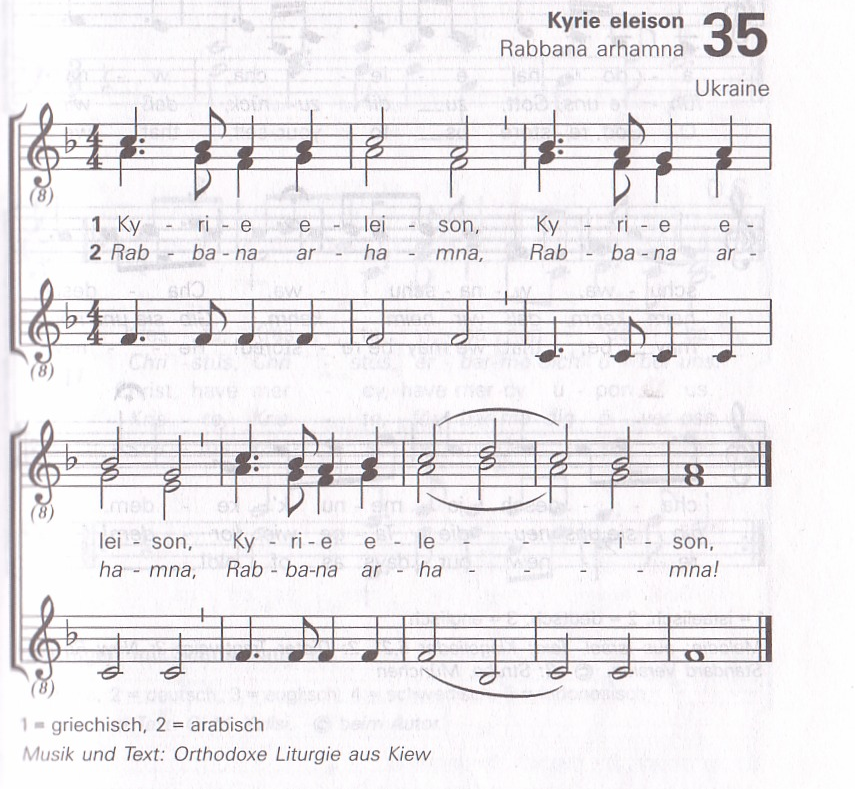                Musik og tekst: Ortodoks liturgi fra KievL: Almægtige Gud, Skaber og livgiverVi er del af dit smukke, Men sårbare skaberværkVi har ansvaret for at beskytte, For at nære og respektere det.Vi har svigtet vort ansvar. Derfor bekender vi og bederKyrie eleison…L: Jorden er vor mor, Vort ophav, det som giver os fødeHver frø i jordens mørkeRører sig ved din skaberviljeNår jorden bliver ødelagt og forgiftet Af grådighed og kortsigtede interesser, Forråder vi vort ophav og din vilje.Derfor bekender vi og bederM: Kyrie eleison…L: Jorden er en planet fuld af vand.Havet er vort fostervandAlt liv opretholdes ved dit skabende vand:Mennesker, planter, fisk og dyrNår vandet forurenes, Vender det sig mod os og vor fremtidDerfor bekender vi og bederM: Kyrie eleison…L: Luften er livets åndedrag,Jordens pusterumHvert åndedrag er en påmindelseOm din skabende kraft.Når luften forurenes Skades jordens lungerOg din skabermagt bliver krænketDerfor bekender vi og beder			Per Harling 2006M: Kyrie eleison…L: Hvem er i stand til at dømme os? Det er kun Kristus. Men Kristus led og døde for hele skabningen, opstod fra de døde og fór til himlen og går stadigt i forbøn for os. Tro det gode budskab: I Jesu navn: du er tilgivet!Fællessang		Barnet vokser op og bliver et egetræ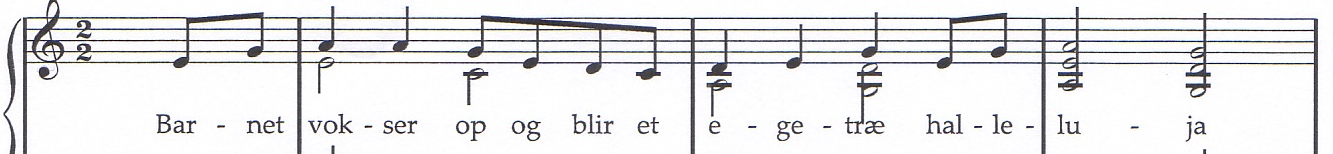 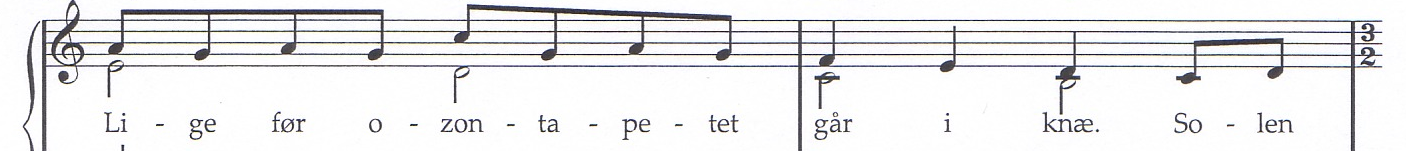 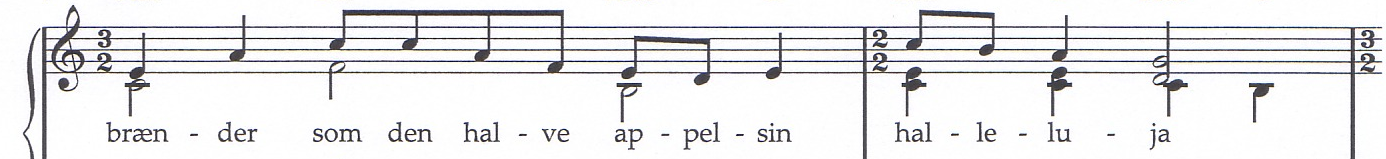 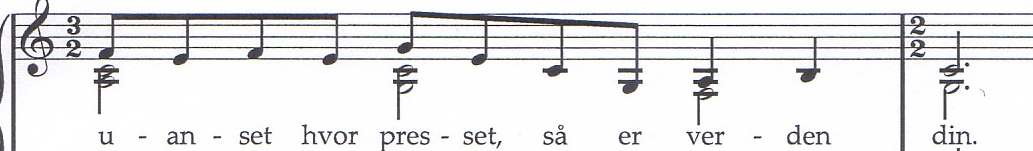 1. Barnet vokser op og blir et egetræhallelujalige før ozontapetet går i knæ.2. Solen brænder som den halve appelsinhallelujauanset hvor presset, så er verden din.3. Læg et æg i reden med din ørneklohallelujainden alle børn i verden går til ro.4. Vi kan ændre tabet af den grønne grenhallelujainden vi forpustet ligger bag en sten.5. Vi kan smøre æter over øjenlåghallelujaverden er Vorherres største kogebog.6. Egetræet sover som en åben håndhallelujaverden gynger drømmebarnet i sit bånd.7. Jorden stråler, og den står til evig tidhallelujaefter alle appelsiner får vi bid.8. Verden er for fiskere, der længes modhallelujaat vi blot skal stå på vores talefod.9. Derfor vil vi prise Herrens smederinghallelujalerets kluddermølle blir til ingenting.10. For han hamrer trofast hjerteilt i althallelujabarnet vokser, og fra blade har vi talt.11. Verden er Vorherres og er givet dighallelujaderfor blir tapetet fuldt af børneleg.12. Livet flyver op som agern og som nødhallelujaefter påskedag er Jorden infrarød.13. Kyllingen, der misser fra en æggeskalhalllelujaser, at appelsinen ikke mer er halv.14. Herren har sit øje på din verdensdelhallelujaog vi beder om, at den må blive hel.Tekst: Simon Grotian 2009
Mel: Torsten Borbye Nielsen 2009Læsning	Rom. 8, 12-23Søster og brødre, så skylder vi da ikke kødet at leve i lydighed mod det. Hvis I lever i lydighed mod kødet, skal I dø, men hvis I ved Åndens hjælp dræber legemets gerninger, skal I leve. For alle, som drives af Guds ånd, er Guds børn. I har jo ikke fået en ånd, som giver trællekår, så I atter skulle leve i frygt, men I har fået den ånd, som giver barnekår, og i den råber vi: Abba, fader! Ånden selv vidner sammen med vores ånd om, at vi er Guds børn. Men når vi er børn, er vi også arvinger, Guds arvinger og Kristi medarvinger, så sandt som vi lider med ham for også at herliggøres med ham.Jeg mener nemlig, at lidelserne i den tid, der nu er inde, er for intet at regne mod den herlighed, som skal åbenbares på os. For skabningen venter med længsel på, at Guds børn skal åbenbares. Skabningen blev jo underlagt tomheden, ikke fordi den selv ville, men på grund af ham, der gjorde det, og med det håb, at også skabningen selv vil blive befriet fra trældommen under forgængeligheden og nå til den frihed, som Guds børn får i herligheden. Vi ved, at hele skabningen endnu sukker og vånder sig sammen. Og ikke alene det: også vi, der har Ånden som førstegrøde, sukker selv i forventning om barnekår, vort legemes forløsning.Trosbekendelsen   	Symbolum NicænumVi tror på én Gud, den almægtige Fader, himlens og jordens, alt det synlige og usynliges skaber.Og på én Herre, Jesus Kristus, Guds enbårne Søn, som er født af Faderen før alle tider. Gud af Gud, lys af lys, sand Gud af sand Gud, født, ikke skabt, af samme væsen som Faderen, ved hvem alt er skabt, som for os mennesker og for vor frelse steg ned fra himlene og blev kød ved Helligånden af jomfru Maria og blev menneske, som også er blevet korsfæstet for os, under Pontius Pilatus, blev pint og begravet og opstod på tredjedagen ifølge skrifterne og opfor til Himmels, sidder ved Faderens højre hånd, og skal komme igen i herlighed for at dømme levende og døde og der skal ikke være ende på hans rige.Og på Helligånden, som er Herre og som levendegør, som udgår fra Faderen, som tilbedes og æres tillige med Faderen og Sønnen, som har talt ved profeterne. Og på én hellig, almindelig og apostolisk kirke. Vi bekender én dåb til syndernes forladelse og venter de dødes opstandelse og den kommende verdens liv. Amen.Fællessagn		Jeg drømmer et land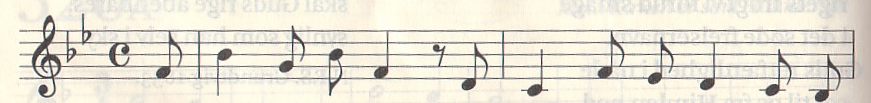 Jeg drøm -  mer et land,      der    blå – når   et  sted  bag det 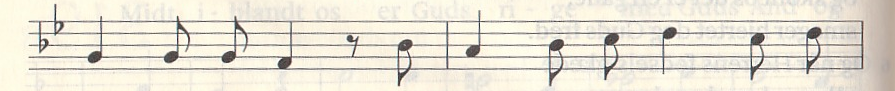              mu – li -  ges   rand        med  ven -  lig -   e     by -    er ,   hvor 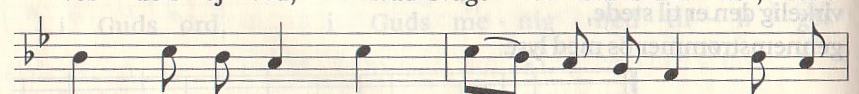             bor -   ger-   ne  vil        det           li – iv    med hinand – en Gud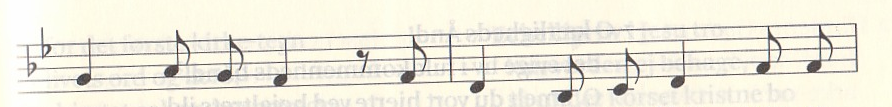              Skab-  te    dem til               og tæn-      ker når    flygt- ning-en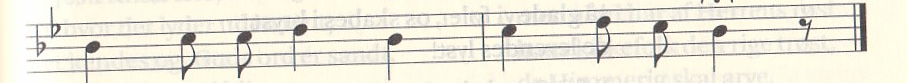   Står         med sin   bøn:       Der           kom-      mer Guds søn. 1. Jeg drømmer et land, Der blåner et sted bag det muliges randMed venlige byer, hvor borgerne vilDet liv med hinanden, Gud skabte dem til,Og tænker når flygtningen står med sin bøn: Der kommer Guds søn. 2. Utænkeligt sted, Hvor gavlene udsender bølger af fred, Hvor heltenes drøm er et modigt forlig, Hvor kun den, der giver, er virkelig rig, Og våbnene ligger langs vejene blotSom dynger af skrot.3. Skal menneskefrygtBeherske den verden, Guds søn har besøgt?Skal barnet, der synger om englenes fred, Bestandigt kun møde en virkelighed, Der nedtoner glæden igen og igen:Du drømmer min ven.4. Jeg drømmer en drøm:At jordklodens brogede menneskestrømSkal vågne en morgen, enhver på sit sted, Enhver med sit liv, og kun indånde fredog læse i børnenes øjne, hvor ømtvor Skaber har drømt. Tekst: Lars Busk Sørensen 1990Mel: L.M. Lindeman 1862Evangelielæsning	Lukas 24, 36-43Mens de talte om dette, stod han midt iblandt dem, og han siger til dem: »Fred være med jer!« De blev bange og forfærdede og troede, det var en ånd, de så. Men han sagde til dem: »Hvorfor er I rystede, og hvorfor kommer der tvivl i jeres hjerte? Se på mine hænder og fødder – det er mig. Føl på mig og se; en ånd har ikke kød og knogler, som I ser, jeg har.« Da han havde sagt det, viste han dem sine hænder og fødder. Og da de af bare glæde stadig ikke kunne tro, men undrede sig, spurgte han dem: »Har I noget at spise her?« De gav ham et stykke stegt fisk, og det tog han og spiste, mens de så det.Så sagde han til dem: »Dette er, hvad jeg sagde til jer, mens jeg endnu var hos jer: Alt det må opfyldes, som står skrevet om mig i Moseloven, hos profeterne og i salmerne.« Da åbnede han deres sind, så de kunne forstå Skrifterne, og han sagde til dem: »Således står der skrevet: Kristus skal lide og opstå fra de døde på den tredje dag, og i hans navn skal der prædikes omvendelse til syndernes forladelse for alle folkeslag. I skal begynde i Jerusalem, og I skal være vidner om alt dette. Og se, jeg sender det, min fader har lovet jer; men bliv i byen, indtil I bliver iført kraft fra det høje.«Prædiken	 	Chad RimmerBøn og FadervorFredshilsenFællessang		Verdens igenfødelse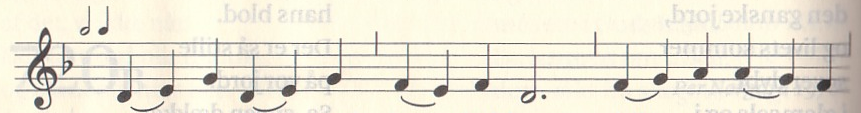              Ve – er-dens i - i    gen-  fø –ø  de - se         glæ æ–den i - i gen             Skø - nt forny -y     et     ska-abningen      de -en Op-sta andne 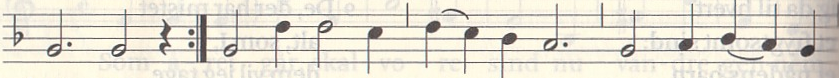       fø  -  der;     mø - der.           Øst og vest og     sy-yd og nord,    ild og va-and  og 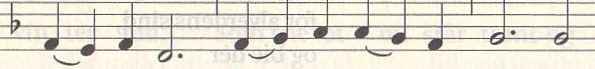       lu-uft og jord     sy  ynger   på-å-ske      sal - mer.1. Verdens igenfødelse
glæden igenføder;
skønt fornyet skabningen
den Opstandne møder.
Øst og vest og syd og nord,
ild og vand og luft og jord
synger påskesalmer.2. Ser du op til hvælvingen,
skyerne sig klarer,
lytter du til bølgerne,
blidelig de svarer;
mellem begge morgenglad
fryder sig med forårskvad
hele fuglekoret.3. Ser du, hvor i skovene
alle træer skyder!
Mærker du, hvor engene
sig i våren fryder!
Nu det visne vorder grønt,
hvad der falmed, atter skønt,
det gør påskemorgen.4. Livets varme, sejrende
over dødens kulde,
priser ham, som strålende
rejste sig af mulde;
dødens fyrste tog ham hel,
havde i ham ingen del,
misted, hvad han havde.5. Fundet har nu mennesket
bod for alt forliset;
sværdet nu, det flammende,
svandt fra Paradiset,
nu keruben løfter glad
oliegren og palmeblad,
vinker os til Eden.Tekst: Adam af St. Victor 12. årh.; N.F.S. Grundtvig 1837 og 1845.	Mel.: Thomas Laub 1916
SendelseGud, vi takker dig. Vi går herfra med din fred, Frie i din nåde Bundet i kærlighedTil dig og vor næsteGiv os styrke til at leve Efter din vilje. Amen. 		Holger Lissner: Fællessang  	 Sflere gange. Efter anden gang, går vi .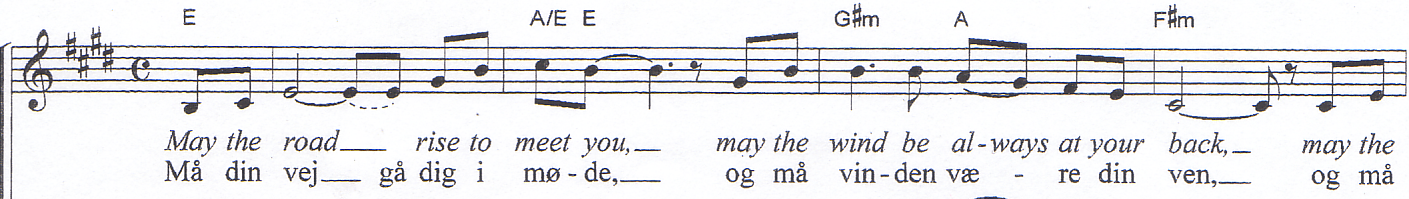 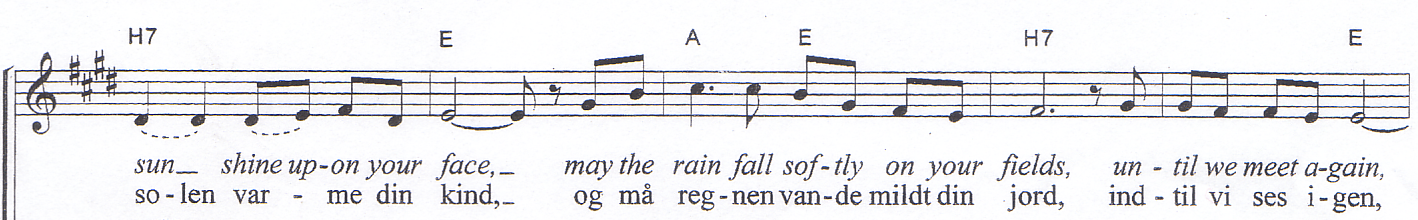   Tekst: Per Harling og Eskil Lundström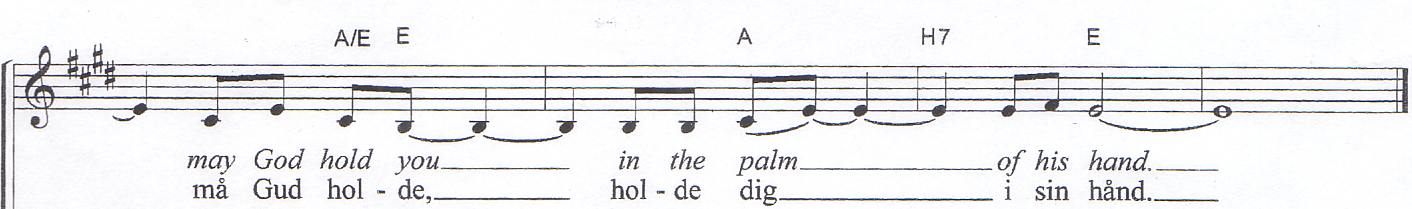 Mel.: Trad.oooooooooooooooooooooooooGudstjenesten er tilrettelagt af Klimagruppen i Danske Kirkers Råd. Der er hentet inspiration fra www.gronkirke.dk og Grønn Kirkebok.Liturg		Mads Christoffersen
Prædikant		Chad Rimmer
Læsere		Jacqueline Ryle, Laurie Gaum og Ole Birch
Organist	Søster Bente Birkmose
Sanger	Hannah Nielsen